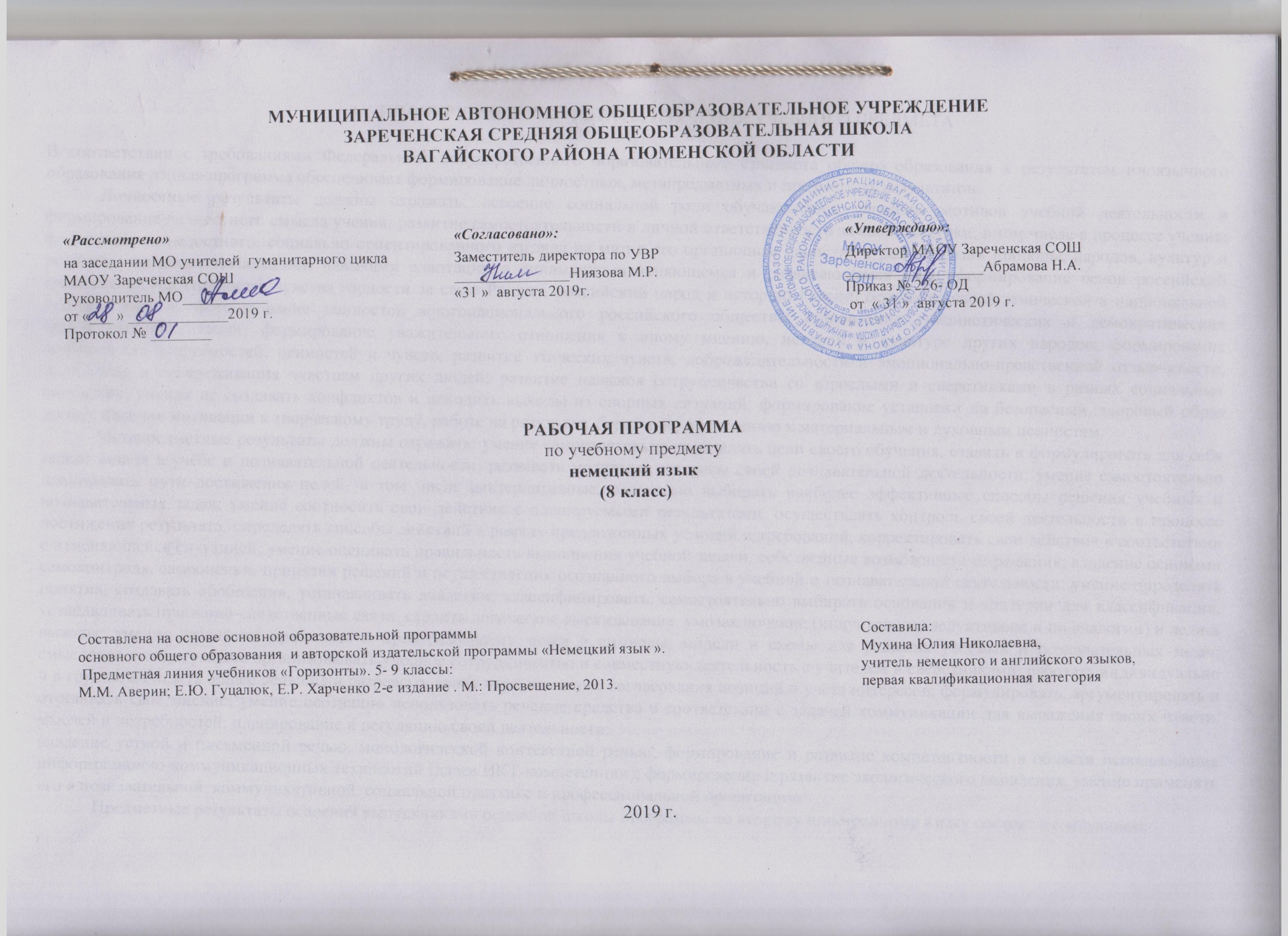 ПЛАНИРУЕМЫЕ РЕЗУЛЬТАТЫ ИЗУЧЕНИЯ УЧЕБНОГО ПРЕДМЕТА В соответствии с требованиями Федерального государственного образовательного стандарта общего образования к результатам иноязычного образования данная программа обеспечивает формирование личностных, метапредметных и предметных результатов.  Личностные результаты должны отражать: освоение социальной роли обучающегося, развитие мотивов учебной деятельности и формирование личностного смысла учения; развитие самостоятельности и личной ответственности за свои поступки, в том числе в процессе учения; формирование целостного, социально ориентированного взгляда на мир в его органичном единстве и разнообразии природы, народов, культур и религий; овладение начальными навыками адаптации в динамично изменяющемся и развивающемся мире; формирование основ российской гражданской идентичности, чувства гордости за свою Родину, российский народ и историю России, осознание своей этнической и национальной принадлежности; формирование ценностей многонационального российского общества; становление гуманистических и демократических ценностных ориентаций; формирование уважительного отношения к иному мнению, истории и культуре других народов; формирование эстетических потребностей, ценностей и чувств; развитие этических чувств, доброжелательности и эмоционально-нравственной отзывчивости, понимания и сопереживания чувствам других людей; развитие навыков сотрудничества со взрослыми и сверстниками в разных социальных ситуациях, умения не создавать конфликтов и находить выходы из спорных ситуаций; формирование установки на безопасный, здоровый образ жизни, наличие мотивации к творческому труду, работе на результат, бережному отношению к материальным и духовным ценностям. Метапредметные результаты должны отражать: умение самостоятельно определять цели своего обучения, ставить и формулировать для себя новые задачи в учёбе и познавательной деятельности, развивать мотивы и интересы своей познавательной деятельности; умение самостоятельно планировать пути достижения целей, в том числе альтернативные, осознанно выбирать наиболее эффективные способы решения учебных и познавательных задач; умение соотносить свои действия с планируемыми результатами, осуществлять контроль своей деятельности в процессе достижения результата, определять способы действий в рамках предложенных условий и требований, корректировать свои действия в соответствии с изменяющейся ситуацией; умение оценивать правильность выполнения учебной задачи, собственные возможности её решения; владение основами самоконтроля, самооценки, принятия решений и осуществления осознанного выбора в учебной и познавательной деятельности; умение определять понятия, создавать обобщения, устанавливать аналогии, классифицировать, самостоятельно выбирать основания и критерии для классификации, устанавливать причинно-следственные связи, строить логическое высказывание, умозаключение (индуктивное, дедуктивное и по аналогии) и делать выводы; умение создавать, применять и преобразовывать знаки и символы, модели и схемы для решения учебных и познавательных задач; смысловое чтение; умение организовывать учебное сотрудничество и совместную деятельность с учителем и сверстниками; работать индивидуально и в группе: находить общее решение и разрешать конфликты на основе согласования позиций и учёта интересов; формулировать, аргументировать и отстаивать своё мнение; умение осознанно использовать речевые средства в соответствии с задачей коммуникации для выражения своих чувств, мыслей и потребностей; планирование и регуляцию своей деятельности; владение устной и письменной речью, монологической контекстной речью; формирование и развитие компетентности в области использования информационно-коммуникационных технологий (далее ИКТ-компетенции); формирование и развитие экологического мышления, умение применять его в познавательной, коммуникативной, социальной практике и профессиональной ориентации. Предметные результаты освоения выпускниками основной школы программы по второму иностранному языку состоят в следующем: А. В коммуникативной сфере (т. е. владении вторым иностранным языком как средством общения): Речевая компетенция в следующих видах речевой деятельности: говорение: умение начинать, вести/поддерживать и заканчивать различные виды диалогов в стандартныхситуациях общения, соблюдая нормы речевого этикета, при необходимости переспрашивая, уточняя; умение расспрашивать собеседника и отвечать на его вопросы, высказывая своё мнение,просьбу, отвечать на предложение собеседника согласием/отказом, опираясь на изученную тематику и усвоенный лексико-грамматический материал;рассказывать о себе, своей семье, друзьях, своих интересах и планах на будущее;сообщать краткие сведения о своём городе/селе, о своей стране и странах изучаемого языка;описывать события/явления, уметь передавать основное содержание, основную мысль прочитанного или услышанного, выражать своё отношение к прочитанному/услышанному, давать краткую характеристику персонажей; аудирование: воспринимать на слух и полностью понимать речь учителя, одноклассников; воспринимать на слух и понимать основное содержание несложных аутентичных аудио- ивидеотекстов, относящихся к разным коммуникативным типам речи (сообщение/интервью);воспринимать на слух и выборочно понимать с опорой на языковую догадку и контекст краткие, несложные аутентичные прагматические аудио- и видеотексты с выделением нужной/интересующей информации; чтение: читать аутентичные тексты разных жанров и стилей с пониманием основного содержания; читать несложные аутентичные тексты разных жанров и стилей с полным и точным пониманием и с использованием различных приёмов смысловой переработки текста (выборочного пере вода,языковой догадки, в том числе с опорой на первый иностранный язык), а также справочных материалов;читать аутентичные тексты с выборочным пониманием нужной/интересующей информации; письменная речь: заполнять анкеты и формуляры;писать поздравления, личные письма с опорой на образец с употреблением формул речевогоэтикета, принятых в странах изучаемого языка;составлять план, тезисы устного или письменного сообщения. Языковая компетенция (владение языковыми средствами и действиями с ними): применение правил написания изученных слов; адекватное произношение и различение на слух всех звуков второго иностранного языка; соблюдение правильного ударения в словах и фразах; соблюдение ритмико-интонационных особенностей предложений различных коммуникативных типов (утвердительное, вопросительное, отрицательное, побудительное); правильное членение предложений на смысловые группы; распознавание и употребление в речи изученных лексических единиц (слов в их основных значениях, словосочетаний, реплик-клише речевого этикета); знание основных способов словообразования (аффиксация, словосложение, конверсия); понимание явлений многозначности слов второго иностранного языка, синонимии, антонимии и лексической сочетаемости; распознавание и употребление в речи основных морфологических форм и синтаксических конструкций второго иностранного языка; знание признаков изученных грамматических явлений (временных форм глаголов, модальных глаголов и их эквивалентов, артиклей, существительных, степеней сравнения прилагательных и наречий, местоимений, числительных, предлогов); знание основных различий систем второго иностранного, первого иностранного и русского/родного языков. Социокультурная компетенция: знание национально-культурных особенностей речевого и неречевого поведения в своей стране и странах изучаемого языка; их применение в стандартных ситуациях формального и неформального межличностного и межкультурного общения; распознавание и употребление в устной и письменной речи основных норм речевого этикета (реплик-клише, наиболее распространённой оценочной лексики), принятых в странах изучаемого языка; знание употребительной фоновой лексики и реалий страны изучаемого языка; знакомство с образцами художественной, публицистической и научно-популярной литературы; понимание важности владения несколькими иностранными языками в современном поликультурном мире; представление об особенностях образа жизни, быта, культуры стран второго изучаемого иностранного языка, о всемирно известных достопримечательностях, выдающихся людях и их вкладе в мировую культуру; представление о сходстве и различиях в традициях своей страны и стран изучаемых иностранных языков. Компенсаторная компетенция: умение выходить из трудного положения в условиях дефицита языковых средств при получении и приёме информации за счёт использования контекстуальной догадки, в том числе с опорой на первый иностранный язык, игнорирования языковых трудностей, переспроса, словарных замен, жестов, мимики. Б. В познавательной сфере: умение сравнивать языковые явления родного и изучаемых иностранных языков на уровне отдельных грамматических явлений, слов, словосочетаний, предложений; владение приёмами работы с текстом: умение пользоваться определённой стратегией чтения/аудирования в зависимости от коммуникативной задачи (читать/слушать текст с разной глубиной понимания); умение действовать по образцу/аналогии при выполнении упражнений и составлении собственных высказываний в пределах изучаемой тематики; готовность и умение осуществлять индивидуальную и совместную проектную работу; умение пользоваться справочным материалом (грамматическими и лингвострановедческими справочниками, двуязычными и толковыми словарями, мультимедийными средствами); владение способами и приёмами дальнейшего самостоятельного изучения иностранных языков. В. В ценностно-ориентационной сфере: представление о языке как средстве выражения чувств, эмоций, основе культуры мышления; представление о целостном полиязычном, поликультурном мире, осознание места и ролиродного и иностранных языков в этом мире как средства общения, познания, самореализациии социальной адаптации;приобщение к ценностям мировой культуры как через источники информации на иностранномязыке, в том числе мультимедийные, так и через участие в школьных обменах, туристических поездках и т. д.;достижение взаимопонимания в процессе устного и письменного общения с носителямииностранного языка, установления межличностных и межкультурных контактов в доступных пределах. Г. В эстетической сфере: владение элементарными средствами выражения чувств и эмоций на втором иностранном языке; стремление к знакомству с образцами художественного творчества на втором иностранном языке и средствами изучаемого второго иностранного языка; развитие чувства прекрасного при знакомстве с образцами живописи, музыки, литературы стран изучаемых иностранных языков. Д. В трудовой сфере: умение рационально планировать свой учебный труд и работать в соответствии с намеченным планом. Е. В физической сфере: стремление вести здоровый образ жизни (режим труда и отдыха, питание, спорт, фитнес). СОДЕРЖАНИЕ УЧЕБНОГО ПРЕДМЕТА  При создании программы учитывались возрастные и психолого-педагогические особенности обучающихся. Это нашло отражение в выборе текстов, форме заданий, видах работы, методическом аппарате. Предметное содержание речи Фитнес и спорт Школьный обмен Наши праздники Берлин Мы и окружающая среда Путешествие по Рейну Прощальная вечеринка В силу специфики обучения иностранным языкам, преобладающим типом урока является комбинированный урок,  когда на одном и том же уроке могут развиваться у учащихся все четыре вида речевой деятельности (говорение, чтение, аудирование и письмо). Формы организации учебной деятельности различны: индивидуальная, групповая, фронтальная, парная.  Речевые умения Говорение Диалогическая речь - вести диалоги этикетного характера, диалог-расспрос, диалог — побуждение к действию, диалог — обмен мнениями. Объём диалога 4-5 реплик  со стороны каждого учащегося. Монологическая речь строить связные высказывания о фактах и событиях с опорой и без опоры на прочитанный или услышанный текст, заданную вербальную ситуацию или зрительную наглядность. комментировать статистические данные высказывать свое мнение и аргументировать высказывание Объём монологического высказывания  10-12 фраз. Аудирование Умение воспринимать и понимать на слух аутентичные аудио- и видеотексты с разной глубиной проникновения в их содержание (с пониманием основного содержания, с выборочным пониманием и полным пониманием содержания текста) в зависимости от коммуникативной задачи и функционального типа текст  Детализированное( с полным пониманием содержания)   Глобальное (с пониманием основного содержания). 	 	Селективное ( с выборочным пониманием ). Чтение Умение читать и понимать аутентичные тексты разных жанров и стилей с различной глубиной и точностью проникновения в их содержание (в зависимости от коммуникативной задачи): с пониманием основного содержания (ознакомительное чтение); с полным пониманием содержания (изучающее чтение); с выборочным пониманием необходимой информации (просмотровое/поисковое чтение). Независимо от вида чтения возможно использование двуязычного словаря. Письменная речь Умение орфографически и грамматически правильно оформлять высказывание Умение выразить свою мысль на немецком языке, отношение к чему-либо, аргументировать мнение Умениеформулировать краткое письменное высказывание                     Социокультурные знания и умения Учащиеся знакомятся с отдельными социокультурными элементами речевого поведенческого этикета в иноязычной среде в условиях проигрывания ситуаций общения «В семье», «В школе», «Проведение досуга». Использование немецкого языка как средства социокультурного развития школьников на данном этапе включает знакомство: с фамилиями и именами выдающихся людей в странах изучаемого языка; с оригинальными или адаптированными материалами детской поэзии и прозы; с иноязычными сказками и легендами, рассказами; с государственной символикой (флагом его цветовой символикой, гимном, столицами страны/стран изучаемого языка); с традициями проведения праздников Рождества, Нового года, Пасхи и т.д. в странах изучаемого языка; со словами немецкого языка, вошедшими во многие языки мира (в том числе и в русский), и русскими словами, вошедшими в лексикон немецкого языка. Предусматривается овладение умениями: писать свое имя и фамилию, а также имена и фамилии своих родственников и друзей на английском языке; правильно оформлять адрес на немецком языке; описывать наиболее известные культурные достопримечательности Германии, городов/сел/деревень, в которых живут школьники. Языковые знания и навыки Графика и орфография Знание правил чтения и написания новых слов, отобранных для данного этапа обучения и навыки их применения в рамках изучаемого лексико-грамматического материала. Фонетическая сторона речи Навыки адекватного произношения и различения на слух всех звуков немецкого языка; соблюдение правильного ударения в словах и фразах. Членение предложений на смысловые группы. Соблюдение правильной интонации в различных типах предложений. Дальнейшее совершенствование слухо-произносительных навыков, в том числе применительно к новому языковому материалу. Лексическая сторона речи Расширение объема продуктивного и рецептивного лексического минимума за счет лексических средств, обслуживающих новые темы, и ситуации общения. К 500 лексическим единицам, усвоенным в начальной школе, добавляется около 400 новых лексических единиц,  включающих устойчивые словосочетания, оценочную лексику, реплики - клише речевого этикета, отражающие культуру стран изучаемого языка. Развитие навыков их распознавания и употребления в речи. Знание основных  способов словообразования: - аффиксации: 1) существительных с суффиксами –ung (dieOrdnung), -heit (dieFreiheit), -keit (dieSauberkeit), -schaft (dieFreundschaft), -or (derProffessor), -um (dasDatum), -ik (dieMusik) 2) прилагательных с суффиксами –ig (richtig), -lich (fröhlich), -isch (typisch), -los (fehlerlos);-sam (langsam); -bar (wunderbar);; существительных и прилагательных с префиксом un- (dasUnglück, unglücklich) существительных и глаголов с префиксами: vor- (derVorort, vorbereiten); mit- (dieMitverantwortung, mitspielen); глаголов с отделяемыми и неотделяемыми приставками и другими словами в функции приставок типа: fernsehen,erzählen, wegwerfen. -словосложения: существительное + существительное ( dasKlassenzimmer) прилагательное + прилагательное (hellblau, dunkelrot) 3) прилагательное + существительное (dieFremdsprache) 4) глагол + существительное (derSpringbrunnen) -конверсии (переход одной части речи в другую): существительные от прилагательных (dasGrün, derKranke) существительные от глаголов (dasSchreiben, dasRechnen) Распознавание и использование интернациональных слов (derComputer, derGlobus) Грамматическая сторона речи Активный грамматический минимум составляют следующие грамматические явления: Словообразование(составные и сложные слова, субстантивированные глаголы) Существительные (в дательном  и винительном падежах) Предлоги (предлоги с дательным  и винительным падежами, предлоги места и направления) Глагол МодальныеглаголывPräteritum Глаголыlegen / liegen, stellen / stehen, hängen /hängen Глагол wissen глаголы с двойным  дополнением в дательном и винительном падеже. Частицы (отрицательные keiner, niemand, nichts, nie) Прилагательные (склонение в единственном числе) Синтаксис( wenn-Sätze,  trotzdem-Sätze, косвенная речь)     Количественные числительные свыше 100 и порядковые числительные свыше 30. Компенсаторные умения переспрашивать,  просить повторить, уточняя значение незнакомых слов; использовать в  качестве  опоры  при  порождении  собственных высказываний ключевые слова, план к тексту, тематический словарь и т. д.; прогнозировать содержание текста на основе заголовка, предварительно поставленных вопросов; догадываться о значении незнакомых слов по контексту, по используемым собеседником жестам и мимике;  	использовать синонимы, антонимы, описания понятия при дефиците языковых средств. Общеучебные умения и универсальные учебные действия  	Общеучебные умения: Совершенствовать приемы работы с текстом, опираясь на умения приобретенные на уроках родного языка Осуществлять самоконтроль и самооценку Самостоятельно выполнять задания с использованием компьютера Специальные учебные умения: Овладение разнообразными приемами  раскрытия значения слова, используя разнообразные элементы, синонимы,антонимы, контекст, а также опираясь на знания английского языка Коммуникативная и социокультурная компетенции: Умение начинать и завершать разговор, используя речевые клише поддерживать беседу, задавая вопросы и переспрашивая иметь представление об особенностях  образа жизни, быта, культуры стран изучаемого языка знать различия употребления фоновой лексики и реалий стран изучаемого языка ТЕМАТИЧЕСКОЕ ПЛАНИРОВАНИЕ Календарно - тематическое планирование 8 класс № п/п Тема раздела Количество часов В том числе В том числе № п/п Тема раздела Количество часов Кол-во проектов Лексико - грамматический тест 1 I. Fitness und Sport. Фитнес и спорт. 9 1 2 2.Austausch Международный школьный обмен.  91 3 3. Unsere Feste Наши праздники.  9 11 Маленькая перемена.14 4. Berliner Luft Воздух Берлина911 5 5. Welt undUmwelt. Мир и окружающая среда. 911 6 6. Reisen am Rhein. Путешествие по Рейну. 911 7 7.Abschiedsparty Прощальная вечеринка.  9 1 Большая перемена. 41Всего 68 ч. 4 8 ч. №№Тематический блок,тема уроков.Тематический блок,тема уроков.Количество часов Количество часов Количество часов Количество часов Планируемые результатыПланируемые результатыПланируемые результатыПланируемые результатыПланируемые результатыПланируемые результатыПланируемые результатыПланируемые результатыПланируемые результатыПланируемые результатыПланируемые результатыПланируемые результатыПланируемые результатыПланируемые результатыДата проведенияДата проведенияДата проведенияДата проведенияДата проведенияДата проведенияДата проведения№№Тематический блок,тема уроков.Тематический блок,тема уроков.Количество часов Количество часов Количество часов Количество часов Предметные  УУДПредметные  УУДПредметные  УУДМетапредметные УУДМетапредметные УУДМетапредметные УУДМетапредметные УУДМетапредметные УУДМетапредметные УУДМетапредметные УУДЛичностные УУДЛичностные УУДЛичностные УУДЛичностные УУДпо планупо планупо фактупо фактупо фактупо фактупо фактуФитнес и спорт. -9 часовФитнес и спорт. -9 часовФитнес и спорт. -9 часовФитнес и спорт. -9 часовФитнес и спорт. -9 часовФитнес и спорт. -9 часовФитнес и спорт. -9 часовФитнес и спорт. -9 часовФитнес и спорт. -9 часовФитнес и спорт. -9 часовФитнес и спорт. -9 часовФитнес и спорт. -9 часовФитнес и спорт. -9 часовФитнес и спорт. -9 часовФитнес и спорт. -9 часовФитнес и спорт. -9 часовФитнес и спорт. -9 часовФитнес и спорт. -9 часовФитнес и спорт. -9 часовФитнес и спорт. -9 часовФитнес и спорт. -9 часовФитнес и спорт. -9 часовФитнес и спорт. -9 часовФитнес и спорт. -9 часовФитнес и спорт. -9 часовФитнес и спорт. -9 часовФитнес и спорт. -9 часовФитнес и спорт. -9 часовФитнес и спорт. -9 часов11Будь активным!Будь активным!Будь активным!Будь активным!11говорить о спорте- писать краткие истории и вопросы к интервью по иллюстрациям- рассказывать о себе, используя лексику по темеговорить о спорте- писать краткие истории и вопросы к интервью по иллюстрациям- рассказывать о себе, используя лексику по темеФормирование готовности и способности вести диалог с другими людьми и достигать в нём взаимопонимания.Формирование готовности и способности вести диалог с другими людьми и достигать в нём взаимопонимания.Формирование готовности и способности вести диалог с другими людьми и достигать в нём взаимопонимания.Формирование готовности и способности вести диалог с другими людьми и достигать в нём взаимопонимания.Формирование дружелюбного и толерантного отношения к проявлениям иной культуры, уважения к личности, ценностям семьи;Формирование дружелюбного и толерантного отношения к проявлениям иной культуры, уважения к личности, ценностям семьи;Формирование дружелюбного и толерантного отношения к проявлениям иной культуры, уважения к личности, ценностям семьи;Формирование дружелюбного и толерантного отношения к проявлениям иной культуры, уважения к личности, ценностям семьи;Формирование дружелюбного и толерантного отношения к проявлениям иной культуры, уважения к личности, ценностям семьи;Формирование дружелюбного и толерантного отношения к проявлениям иной культуры, уважения к личности, ценностям семьи;Формирование дружелюбного и толерантного отношения к проявлениям иной культуры, уважения к личности, ценностям семьи;Формирование дружелюбного и толерантного отношения к проявлениям иной культуры, уважения к личности, ценностям семьи;03.0903.0922Важен ли  спорт?Важен ли  спорт?Важен ли  спорт?Важен ли  спорт?11говорить о спорте- писать краткие истории и вопросы к интервью по иллюстрациям- рассказывать о себе, используя лексику по темеговорить о спорте- писать краткие истории и вопросы к интервью по иллюстрациям- рассказывать о себе, используя лексику по темеФормирование готовности и способности вести диалог с другими людьми и достигать в нём взаимопонимания.Формирование готовности и способности вести диалог с другими людьми и достигать в нём взаимопонимания.Формирование готовности и способности вести диалог с другими людьми и достигать в нём взаимопонимания.Формирование готовности и способности вести диалог с другими людьми и достигать в нём взаимопонимания.Формирование дружелюбного и толерантного отношения к проявлениям иной культуры, уважения к личности, ценностям семьи;Формирование дружелюбного и толерантного отношения к проявлениям иной культуры, уважения к личности, ценностям семьи;Формирование дружелюбного и толерантного отношения к проявлениям иной культуры, уважения к личности, ценностям семьи;Формирование дружелюбного и толерантного отношения к проявлениям иной культуры, уважения к личности, ценностям семьи;Формирование дружелюбного и толерантного отношения к проявлениям иной культуры, уважения к личности, ценностям семьи;Формирование дружелюбного и толерантного отношения к проявлениям иной культуры, уважения к личности, ценностям семьи;Формирование дружелюбного и толерантного отношения к проявлениям иной культуры, уважения к личности, ценностям семьи;Формирование дружелюбного и толерантного отношения к проявлениям иной культуры, уважения к личности, ценностям семьи;05.0905.0933Спортсмены из Германии, Австрии и Швейцарии.Спортсмены из Германии, Австрии и Швейцарии.Спортсмены из Германии, Австрии и Швейцарии.Спортсмены из Германии, Австрии и Швейцарии.11- воспринимать на слух и прогнозировать диалог по иллюстрациям и отдельным репликам- воспринимать на слух и прогнозировать диалог по иллюстрациям и отдельным репликамГотовность слушать собеседника и вести диалог.Готовность слушать собеседника и вести диалог.Готовность слушать собеседника и вести диалог.Готовность слушать собеседника и вести диалог.Существенное расширение лексического запаса и лингвистического кругозора;Существенное расширение лексического запаса и лингвистического кругозора;Существенное расширение лексического запаса и лингвистического кругозора;Существенное расширение лексического запаса и лингвистического кругозора;Существенное расширение лексического запаса и лингвистического кругозора;Существенное расширение лексического запаса и лингвистического кругозора;Существенное расширение лексического запаса и лингвистического кругозора;Существенное расширение лексического запаса и лингвистического кругозора;10.0910.0944Где же ты?Где же ты?Где же ты?Где же ты?11- воспринимать на слух и прогнозировать диалог по иллюстрациям и отдельным репликам- воспринимать на слух и прогнозировать диалог по иллюстрациям и отдельным репликамГотовность слушать собеседника и вести диалог.Готовность слушать собеседника и вести диалог.Готовность слушать собеседника и вести диалог.Готовность слушать собеседника и вести диалог.Существенное расширение лексического запаса и лингвистического кругозора;Существенное расширение лексического запаса и лингвистического кругозора;Существенное расширение лексического запаса и лингвистического кругозора;Существенное расширение лексического запаса и лингвистического кругозора;Существенное расширение лексического запаса и лингвистического кругозора;Существенное расширение лексического запаса и лингвистического кругозора;Существенное расширение лексического запаса и лингвистического кругозора;Существенное расширение лексического запаса и лингвистического кругозора;12.0912.095-65-6Спортивные травмыСпортивные травмыСпортивные травмыСпортивные травмы22- рассказывать о несчастных случаях, происшедших с учащимися- рассказывать о несчастных случаях, происшедших с учащимисяОвладение навыками смыслового чтения текстов различных стилей и жанров в соответствии с целями и задачами обученияОвладение навыками смыслового чтения текстов различных стилей и жанров в соответствии с целями и задачами обученияОвладение навыками смыслового чтения текстов различных стилей и жанров в соответствии с целями и задачами обученияОвладение навыками смыслового чтения текстов различных стилей и жанров в соответствии с целями и задачами обученияСущественное расширение лексического запаса и лингвистического кругозора;Существенное расширение лексического запаса и лингвистического кругозора;Существенное расширение лексического запаса и лингвистического кругозора;Существенное расширение лексического запаса и лингвистического кругозора;Существенное расширение лексического запаса и лингвистического кругозора;Существенное расширение лексического запаса и лингвистического кругозора;Существенное расширение лексического запаса и лингвистического кругозора;Существенное расширение лексического запаса и лингвистического кругозора;17.0919.0917.0919.0977Развивать память – это тоже спорт?Развивать память – это тоже спорт?Развивать память – это тоже спорт?Развивать память – это тоже спорт?11выполнять задания, направленные на тренировку памяти и вниманиявыполнять задания, направленные на тренировку памяти и внимания24.0924.0988Учимся извиняться и переспрашивать.  Формулировки вежливого обращения. SieForm.Учимся извиняться и переспрашивать.  Формулировки вежливого обращения. SieForm.Учимся извиняться и переспрашивать.  Формулировки вежливого обращения. SieForm.Учимся извиняться и переспрашивать.  Формулировки вежливого обращения. SieForm.11- писать краткие истории и вопросы к интервью по иллюстрациям- рассказывать о себе, используя лексику по теме- писать краткие истории и вопросы к интервью по иллюстрациям- рассказывать о себе, используя лексику по темеФормирование готовности и способности вести диалог с другими людьми и достигать в нём взаимопонимания.Формирование готовности и способности вести диалог с другими людьми и достигать в нём взаимопонимания.Формирование готовности и способности вести диалог с другими людьми и достигать в нём взаимопонимания.Формирование готовности и способности вести диалог с другими людьми и достигать в нём взаимопонимания.Формирование дружелюбного и толерантного отношения к проявлениям иной культуры, уважения к личности, ценностям семьи;Формирование дружелюбного и толерантного отношения к проявлениям иной культуры, уважения к личности, ценностям семьи;Формирование дружелюбного и толерантного отношения к проявлениям иной культуры, уважения к личности, ценностям семьи;Формирование дружелюбного и толерантного отношения к проявлениям иной культуры, уважения к личности, ценностям семьи;Формирование дружелюбного и толерантного отношения к проявлениям иной культуры, уважения к личности, ценностям семьи;Формирование дружелюбного и толерантного отношения к проявлениям иной культуры, уважения к личности, ценностям семьи;Формирование дружелюбного и толерантного отношения к проявлениям иной культуры, уважения к личности, ценностям семьи;Формирование дружелюбного и толерантного отношения к проявлениям иной культуры, уважения к личности, ценностям семьи;26.0926.0999Лексико – грамматический тест «Фитнес и спорт»Лексико – грамматический тест «Фитнес и спорт»Лексико – грамматический тест «Фитнес и спорт»Лексико – грамматический тест «Фитнес и спорт»11Уметь употреблять языковой и речевой материал  в различных ситуациях контроляУметь употреблять языковой и речевой материал  в различных ситуациях контроляФормирование умения планировать, контролировать и оценивать учебные действия в соответствии с поставленной задачей и условиями её реализации; определять наиболее эффективные способы достижения результата.Формирование умения планировать, контролировать и оценивать учебные действия в соответствии с поставленной задачей и условиями её реализации; определять наиболее эффективные способы достижения результата.Формирование умения планировать, контролировать и оценивать учебные действия в соответствии с поставленной задачей и условиями её реализации; определять наиболее эффективные способы достижения результата.Формирование умения планировать, контролировать и оценивать учебные действия в соответствии с поставленной задачей и условиями её реализации; определять наиболее эффективные способы достижения результата.Осознание возможностей самореализации и самоадаптации средствами иностранного языка;Осознание возможностей самореализации и самоадаптации средствами иностранного языка;Осознание возможностей самореализации и самоадаптации средствами иностранного языка;Осознание возможностей самореализации и самоадаптации средствами иностранного языка;Осознание возможностей самореализации и самоадаптации средствами иностранного языка;Осознание возможностей самореализации и самоадаптации средствами иностранного языка;Осознание возможностей самореализации и самоадаптации средствами иностранного языка;Осознание возможностей самореализации и самоадаптации средствами иностранного языка;01.1001.102.  Международный школьный обмен -9 часов2.  Международный школьный обмен -9 часов2.  Международный школьный обмен -9 часов2.  Международный школьный обмен -9 часов2.  Международный школьный обмен -9 часов2.  Международный школьный обмен -9 часов2.  Международный школьный обмен -9 часов2.  Международный школьный обмен -9 часов2.  Международный школьный обмен -9 часов2.  Международный школьный обмен -9 часов2.  Международный школьный обмен -9 часов2.  Международный школьный обмен -9 часов2.  Международный школьный обмен -9 часов2.  Международный школьный обмен -9 часов2.  Международный школьный обмен -9 часов2.  Международный школьный обмен -9 часов2.  Международный школьный обмен -9 часов2.  Международный школьный обмен -9 часов2.  Международный школьный обмен -9 часов2.  Международный школьный обмен -9 часов2.  Международный школьный обмен -9 часов2.  Международный школьный обмен -9 часов2.  Международный школьный обмен -9 часов2.  Международный школьный обмен -9 часов01.1001.1001.101010Школьный обменШкольный обменШкольный обменШкольный обмен11воспринимать на слух, понимать аудиотекст, заполнять таблицу, вычленяя необходимую информацию из текставоспринимать на слух, понимать аудиотекст, заполнять таблицу, вычленяя необходимую информацию из текстаФормирование готовности и способности вести диалог с другими людьми и достигать в нём взаимопонимания.Формирование готовности и способности вести диалог с другими людьми и достигать в нём взаимопонимания.Формирование готовности и способности вести диалог с другими людьми и достигать в нём взаимопонимания.Существенное расширение лексического запаса и лингвистического кругозора;Существенное расширение лексического запаса и лингвистического кругозора;Существенное расширение лексического запаса и лингвистического кругозора;Существенное расширение лексического запаса и лингвистического кругозора;Существенное расширение лексического запаса и лингвистического кругозора;Существенное расширение лексического запаса и лингвистического кругозора;Существенное расширение лексического запаса и лингвистического кругозора;Существенное расширение лексического запаса и лингвистического кругозора;Существенное расширение лексического запаса и лингвистического кругозора;Существенное расширение лексического запаса и лингвистического кругозора;03.101111Германия и наша страна.Германия и наша страна.Германия и наша страна.Германия и наша страна.11воспринимать на слух, понимать аудиотекст, заполнять таблицу, вычленяя необходимую информацию из текставоспринимать на слух, понимать аудиотекст, заполнять таблицу, вычленяя необходимую информацию из текстаФормирование готовности и способности вести диалог с другими людьми и достигать в нём взаимопонимания.Формирование готовности и способности вести диалог с другими людьми и достигать в нём взаимопонимания.Формирование готовности и способности вести диалог с другими людьми и достигать в нём взаимопонимания.Существенное расширение лексического запаса и лингвистического кругозора;Существенное расширение лексического запаса и лингвистического кругозора;Существенное расширение лексического запаса и лингвистического кругозора;Существенное расширение лексического запаса и лингвистического кругозора;Существенное расширение лексического запаса и лингвистического кругозора;Существенное расширение лексического запаса и лингвистического кругозора;Существенное расширение лексического запаса и лингвистического кругозора;Существенное расширение лексического запаса и лингвистического кругозора;Существенное расширение лексического запаса и лингвистического кругозора;Существенное расширение лексического запаса и лингвистического кругозора;08.101212Линда хочет за границу -Линда хочет за границу -Линда хочет за границу -Линда хочет за границу -11читать страноведческий текст о традиции школьного обмена- сравнивать традиции школьного обмена в Германии и Россиичитать страноведческий текст о традиции школьного обмена- сравнивать традиции школьного обмена в Германии и РоссииГотовность слушать собеседника и вести диалог; готовность признавать возможность существования различных точек зрения и права каждого иметь свою; излагать своё мнение и аргументировать свою точку зрения и оценку событий.Готовность слушать собеседника и вести диалог; готовность признавать возможность существования различных точек зрения и права каждого иметь свою; излагать своё мнение и аргументировать свою точку зрения и оценку событий.Готовность слушать собеседника и вести диалог; готовность признавать возможность существования различных точек зрения и права каждого иметь свою; излагать своё мнение и аргументировать свою точку зрения и оценку событий.Формирование дружелюбного и толерантного отношения к проявлениям иной культурыФормирование дружелюбного и толерантного отношения к проявлениям иной культурыФормирование дружелюбного и толерантного отношения к проявлениям иной культурыФормирование дружелюбного и толерантного отношения к проявлениям иной культурыФормирование дружелюбного и толерантного отношения к проявлениям иной культурыФормирование дружелюбного и толерантного отношения к проявлениям иной культурыФормирование дружелюбного и толерантного отношения к проявлениям иной культурыФормирование дружелюбного и толерантного отношения к проявлениям иной культурыФормирование дружелюбного и толерантного отношения к проявлениям иной культурыФормирование дружелюбного и толерантного отношения к проявлениям иной культуры10.101313Проживание в «гостевой» семьеПроживание в «гостевой» семьеПроживание в «гостевой» семьеПроживание в «гостевой» семье11читать страноведческий текст о традиции школьного обмена- сравнивать традиции школьного обмена в Германии и Россиичитать страноведческий текст о традиции школьного обмена- сравнивать традиции школьного обмена в Германии и РоссииГотовность слушать собеседника и вести диалог; готовность признавать возможность существования различных точек зрения и права каждого иметь свою; излагать своё мнение и аргументировать свою точку зрения и оценку событий.Готовность слушать собеседника и вести диалог; готовность признавать возможность существования различных точек зрения и права каждого иметь свою; излагать своё мнение и аргументировать свою точку зрения и оценку событий.Готовность слушать собеседника и вести диалог; готовность признавать возможность существования различных точек зрения и права каждого иметь свою; излагать своё мнение и аргументировать свою точку зрения и оценку событий.Формирование дружелюбного и толерантного отношения к проявлениям иной культурыФормирование дружелюбного и толерантного отношения к проявлениям иной культурыФормирование дружелюбного и толерантного отношения к проявлениям иной культурыФормирование дружелюбного и толерантного отношения к проявлениям иной культурыФормирование дружелюбного и толерантного отношения к проявлениям иной культурыФормирование дружелюбного и толерантного отношения к проявлениям иной культурыФормирование дружелюбного и толерантного отношения к проявлениям иной культурыФормирование дружелюбного и толерантного отношения к проявлениям иной культурыФормирование дружелюбного и толерантного отношения к проявлениям иной культурыФормирование дружелюбного и толерантного отношения к проявлениям иной культуры15.101414Распаковываем вещи. Распаковываем вещи. Распаковываем вещи. Распаковываем вещи. 11читать страноведческий текст о традиции школьного обмена- сравнивать традиции школьного обмена в Германии и Россиичитать страноведческий текст о традиции школьного обмена- сравнивать традиции школьного обмена в Германии и РоссииГотовность слушать собеседника и вести диалог; готовность признавать возможность существования различных точек зрения и права каждого иметь свою; излагать своё мнение и аргументировать свою точку зрения и оценку событий.Готовность слушать собеседника и вести диалог; готовность признавать возможность существования различных точек зрения и права каждого иметь свою; излагать своё мнение и аргументировать свою точку зрения и оценку событий.Готовность слушать собеседника и вести диалог; готовность признавать возможность существования различных точек зрения и права каждого иметь свою; излагать своё мнение и аргументировать свою точку зрения и оценку событий.Формирование дружелюбного и толерантного отношения к проявлениям иной культурыФормирование дружелюбного и толерантного отношения к проявлениям иной культурыФормирование дружелюбного и толерантного отношения к проявлениям иной культурыФормирование дружелюбного и толерантного отношения к проявлениям иной культурыФормирование дружелюбного и толерантного отношения к проявлениям иной культурыФормирование дружелюбного и толерантного отношения к проявлениям иной культурыФормирование дружелюбного и толерантного отношения к проявлениям иной культурыФормирование дружелюбного и толерантного отношения к проявлениям иной культурыФормирование дружелюбного и толерантного отношения к проявлениям иной культурыФормирование дружелюбного и толерантного отношения к проявлениям иной культуры17.101515Как правильно ответить на вопросы Wo? Wohin?Как правильно ответить на вопросы Wo? Wohin?Как правильно ответить на вопросы Wo? Wohin?Как правильно ответить на вопросы Wo? Wohin?11обобщать информацию о предлогах места и глаголах liegen – legen, stellen – stehen, hängen – hängenобобщать информацию о предлогах места и глаголах liegen – legen, stellen – stehen, hängen – hängenФормирование целостного мировоззрения, соответствующего современному развитию науки и общественной практики, учитывающего социальное, культурное, языковое и духовное многообразие современного мира.Формирование целостного мировоззрения, соответствующего современному развитию науки и общественной практики, учитывающего социальное, культурное, языковое и духовное многообразие современного мира.Формирование дружелюбного и толерантного отношения к проявлениям иной культуры, уважения к личности, ценностям семьи;Формирование дружелюбного и толерантного отношения к проявлениям иной культуры, уважения к личности, ценностям семьи;Формирование дружелюбного и толерантного отношения к проявлениям иной культуры, уважения к личности, ценностям семьи;Формирование дружелюбного и толерантного отношения к проявлениям иной культуры, уважения к личности, ценностям семьи;Формирование дружелюбного и толерантного отношения к проявлениям иной культуры, уважения к личности, ценностям семьи;Формирование дружелюбного и толерантного отношения к проявлениям иной культуры, уважения к личности, ценностям семьи;Формирование дружелюбного и толерантного отношения к проявлениям иной культуры, уважения к личности, ценностям семьи;Формирование дружелюбного и толерантного отношения к проявлениям иной культуры, уважения к личности, ценностям семьи;Формирование дружелюбного и толерантного отношения к проявлениям иной культуры, уважения к личности, ценностям семьи;Формирование дружелюбного и толерантного отношения к проявлениям иной культуры, уважения к личности, ценностям семьи;Формирование дружелюбного и толерантного отношения к проявлениям иной культуры, уважения к личности, ценностям семьи;22.101616Дневник школьников по обмену.Дневник школьников по обмену.Дневник школьников по обмену.Дневник школьников по обмену.11- говорить  о проблемах и находить пути их решения- высказывать  свои опасения и заботы, используя известные речевые образцы- читать и понимать анкеты/личную информацию (записи в дневнике)- воспринимать на слух, понимать диалог – описание квартиры с предлогами места- говорить  о проблемах и находить пути их решения- высказывать  свои опасения и заботы, используя известные речевые образцы- читать и понимать анкеты/личную информацию (записи в дневнике)- воспринимать на слух, понимать диалог – описание квартиры с предлогами местаФормирование готовности и способности вести диалог с другими людьми и достигать в нём взаимопонимания.Формирование готовности и способности вести диалог с другими людьми и достигать в нём взаимопонимания.Формирование установки на безопасный, здоровый образ жизни, наличие мотивации к творческому труду, работе на результат, бережному отношению к материальным и духовным ценностямФормирование установки на безопасный, здоровый образ жизни, наличие мотивации к творческому труду, работе на результат, бережному отношению к материальным и духовным ценностямФормирование установки на безопасный, здоровый образ жизни, наличие мотивации к творческому труду, работе на результат, бережному отношению к материальным и духовным ценностямФормирование установки на безопасный, здоровый образ жизни, наличие мотивации к творческому труду, работе на результат, бережному отношению к материальным и духовным ценностямФормирование установки на безопасный, здоровый образ жизни, наличие мотивации к творческому труду, работе на результат, бережному отношению к материальным и духовным ценностямФормирование установки на безопасный, здоровый образ жизни, наличие мотивации к творческому труду, работе на результат, бережному отношению к материальным и духовным ценностямФормирование установки на безопасный, здоровый образ жизни, наличие мотивации к творческому труду, работе на результат, бережному отношению к материальным и духовным ценностямФормирование установки на безопасный, здоровый образ жизни, наличие мотивации к творческому труду, работе на результат, бережному отношению к материальным и духовным ценностямФормирование установки на безопасный, здоровый образ жизни, наличие мотивации к творческому труду, работе на результат, бережному отношению к материальным и духовным ценностямФормирование установки на безопасный, здоровый образ жизни, наличие мотивации к творческому труду, работе на результат, бережному отношению к материальным и духовным ценностямФормирование установки на безопасный, здоровый образ жизни, наличие мотивации к творческому труду, работе на результат, бережному отношению к материальным и духовным ценностям24.101717Лексико – грамматический тест«Международный школьный обмен» Лексико – грамматический тест«Международный школьный обмен» Лексико – грамматический тест«Международный школьный обмен» Лексико – грамматический тест«Международный школьный обмен» 11Уметь употреблять языковой и речевой материал  в различных ситуациях контроляУметь употреблять языковой и речевой материал  в различных ситуациях контроляФормирование умения планировать, контролировать и оценивать учебные действия в соответствии с поставленной задачей и условиями её реализации; определять наиболее эффективные способы достижения результата.Формирование умения планировать, контролировать и оценивать учебные действия в соответствии с поставленной задачей и условиями её реализации; определять наиболее эффективные способы достижения результата.Осознание возможностей самореализации и самоадаптации средствами иностранного языка;Осознание возможностей самореализации и самоадаптации средствами иностранного языка;Осознание возможностей самореализации и самоадаптации средствами иностранного языка;Осознание возможностей самореализации и самоадаптации средствами иностранного языка;Осознание возможностей самореализации и самоадаптации средствами иностранного языка;Осознание возможностей самореализации и самоадаптации средствами иностранного языка;Осознание возможностей самореализации и самоадаптации средствами иностранного языка;Осознание возможностей самореализации и самоадаптации средствами иностранного языка;Осознание возможностей самореализации и самоадаптации средствами иностранного языка;Осознание возможностей самореализации и самоадаптации средствами иностранного языка;Осознание возможностей самореализации и самоадаптации средствами иностранного языка;05.111818 Работа над ошибками. Обобщение материала по теме «Обмен школьниками». Работа над ошибками. Обобщение материала по теме «Обмен школьниками». Работа над ошибками. Обобщение материала по теме «Обмен школьниками». Работа над ошибками. Обобщение материала по теме «Обмен школьниками».11Уметь употреблять языковой и речевой материал  в различных ситуациях контроляУметь употреблять языковой и речевой материал  в различных ситуациях контроляФормирование умения планировать, контролировать и оценивать учебные действия в соответствии с поставленной задачей и условиями её реализации; определять наиболее эффективные способы достижения результата.Формирование умения планировать, контролировать и оценивать учебные действия в соответствии с поставленной задачей и условиями её реализации; определять наиболее эффективные способы достижения результата.Осознание возможностей самореализации и самоадаптации средствами иностранного языка;Осознание возможностей самореализации и самоадаптации средствами иностранного языка;Осознание возможностей самореализации и самоадаптации средствами иностранного языка;Осознание возможностей самореализации и самоадаптации средствами иностранного языка;Осознание возможностей самореализации и самоадаптации средствами иностранного языка;Осознание возможностей самореализации и самоадаптации средствами иностранного языка;Осознание возможностей самореализации и самоадаптации средствами иностранного языка;Осознание возможностей самореализации и самоадаптации средствами иностранного языка;Осознание возможностей самореализации и самоадаптации средствами иностранного языка;Осознание возможностей самореализации и самоадаптации средствами иностранного языка;Осознание возможностей самореализации и самоадаптации средствами иностранного языка;07.113. Наши праздники .- 9 часов3. Наши праздники .- 9 часов3. Наши праздники .- 9 часов3. Наши праздники .- 9 часов3. Наши праздники .- 9 часов3. Наши праздники .- 9 часов3. Наши праздники .- 9 часов3. Наши праздники .- 9 часов3. Наши праздники .- 9 часов3. Наши праздники .- 9 часов3. Наши праздники .- 9 часов3. Наши праздники .- 9 часов3. Наши праздники .- 9 часов3. Наши праздники .- 9 часов3. Наши праздники .- 9 часов3. Наши праздники .- 9 часов3. Наши праздники .- 9 часов3. Наши праздники .- 9 часов3. Наши праздники .- 9 часов3. Наши праздники .- 9 часов3. Наши праздники .- 9 часов3. Наши праздники .- 9 часов3. Наши праздники .- 9 часов3. Наши праздники .- 9 часов3. Наши праздники .- 9 часов3. Наши праздники .- 9 часов3. Наши праздники .- 9 часов12.1112.111919Наши праздникиНаши праздникиНаши праздникиНаши праздники11- оперировать активной лексикой в процессе общения,- оперировать активной лексикой в процессе общения,Готовность слушать собеседника и вести диалогГотовность слушать собеседника и вести диалогГотовность слушать собеседника и вести диалогГотовность слушать собеседника и вести диалогГотовность слушать собеседника и вести диалогГотовность слушать собеседника и вести диалогГотовность слушать собеседника и вести диалогОсознание возможностей самореализации и самоадаптации средствами иностранного языка;Осознание возможностей самореализации и самоадаптации средствами иностранного языка;Осознание возможностей самореализации и самоадаптации средствами иностранного языка;Осознание возможностей самореализации и самоадаптации средствами иностранного языка;Осознание возможностей самореализации и самоадаптации средствами иностранного языка;12.1112.112020Праздники ГерманииПраздники ГерманииПраздники ГерманииПраздники Германии11- воспринимать на слух, понимать диалог и текст о праздниках в немецкоязычных странах- воспринимать на слух, понимать диалог и текст о праздниках в немецкоязычных странахОвладение навыками смыслового чтения текстов различных стилей и жанров в соответствии с целями и задачами обученияОвладение навыками смыслового чтения текстов различных стилей и жанров в соответствии с целями и задачами обученияОвладение навыками смыслового чтения текстов различных стилей и жанров в соответствии с целями и задачами обученияОвладение навыками смыслового чтения текстов различных стилей и жанров в соответствии с целями и задачами обученияОвладение навыками смыслового чтения текстов различных стилей и жанров в соответствии с целями и задачами обученияОвладение навыками смыслового чтения текстов различных стилей и жанров в соответствии с целями и задачами обученияОвладение навыками смыслового чтения текстов различных стилей и жанров в соответствии с целями и задачами обученияПринятие и освоение социальной роли обучающегося, развитие мотивов учебной деятельности и формирование личностного смысла ученияПринятие и освоение социальной роли обучающегося, развитие мотивов учебной деятельности и формирование личностного смысла ученияПринятие и освоение социальной роли обучающегося, развитие мотивов учебной деятельности и формирование личностного смысла ученияПринятие и освоение социальной роли обучающегося, развитие мотивов учебной деятельности и формирование личностного смысла ученияПринятие и освоение социальной роли обучающегося, развитие мотивов учебной деятельности и формирование личностного смысла учения14.1114.112121Праздники в АвстрииПраздники в АвстрииПраздники в АвстрииПраздники в Австрии11- воспринимать на слух, понимать диалог и текст о праздниках в немецкоязычных странах- воспринимать на слух, понимать диалог и текст о праздниках в немецкоязычных странахОвладение навыками смыслового чтения текстов различных стилей и жанров в соответствии с целями и задачами обученияОвладение навыками смыслового чтения текстов различных стилей и жанров в соответствии с целями и задачами обученияОвладение навыками смыслового чтения текстов различных стилей и жанров в соответствии с целями и задачами обученияОвладение навыками смыслового чтения текстов различных стилей и жанров в соответствии с целями и задачами обученияОвладение навыками смыслового чтения текстов различных стилей и жанров в соответствии с целями и задачами обученияОвладение навыками смыслового чтения текстов различных стилей и жанров в соответствии с целями и задачами обученияОвладение навыками смыслового чтения текстов различных стилей и жанров в соответствии с целями и задачами обученияПринятие и освоение социальной роли обучающегося, развитие мотивов учебной деятельности и формирование личностного смысла ученияПринятие и освоение социальной роли обучающегося, развитие мотивов учебной деятельности и формирование личностного смысла ученияПринятие и освоение социальной роли обучающегося, развитие мотивов учебной деятельности и формирование личностного смысла ученияПринятие и освоение социальной роли обучающегося, развитие мотивов учебной деятельности и формирование личностного смысла ученияПринятие и освоение социальной роли обучающегося, развитие мотивов учебной деятельности и формирование личностного смысла учения19.1119.112222Праздники в ШвейцарииПраздники в ШвейцарииПраздники в ШвейцарииПраздники в Швейцарии11делать сообщения, оформлять творческую работу о праздниках в Германии, Австрии и Швейцарии или в России (проект)- использовать приобретенные лексические и грамматические знания в игределать сообщения, оформлять творческую работу о праздниках в Германии, Австрии и Швейцарии или в России (проект)- использовать приобретенные лексические и грамматические знания в игреФормирование осознанного, уважительного и доброжелательного отношения к другому человеку, его мнению.Формирование осознанного, уважительного и доброжелательного отношения к другому человеку, его мнению.Формирование осознанного, уважительного и доброжелательного отношения к другому человеку, его мнению.Формирование осознанного, уважительного и доброжелательного отношения к другому человеку, его мнению.Формирование осознанного, уважительного и доброжелательного отношения к другому человеку, его мнению.Формирование осознанного, уважительного и доброжелательного отношения к другому человеку, его мнению.Формирование осознанного, уважительного и доброжелательного отношения к другому человеку, его мнению.Принятие и освоение социальной роли обучающегося, развитие мотивов учебной деятельности и формирование личностного смысла ученияПринятие и освоение социальной роли обучающегося, развитие мотивов учебной деятельности и формирование личностного смысла ученияПринятие и освоение социальной роли обучающегося, развитие мотивов учебной деятельности и формирование личностного смысла ученияПринятие и освоение социальной роли обучающегося, развитие мотивов учебной деятельности и формирование личностного смысла ученияПринятие и освоение социальной роли обучающегося, развитие мотивов учебной деятельности и формирование личностного смысла учения21.1121.112323Сообщения о праздникахСообщения о праздникахСообщения о праздникахСообщения о праздниках11делать сообщения, оформлять творческую работу о праздниках в Германии, Австрии и Швейцарии или в России (проект)- использовать приобретенные лексические и грамматические знания в игределать сообщения, оформлять творческую работу о праздниках в Германии, Австрии и Швейцарии или в России (проект)- использовать приобретенные лексические и грамматические знания в игреФормирование осознанного, уважительного и доброжелательного отношения к другому человеку, его мнению.Формирование осознанного, уважительного и доброжелательного отношения к другому человеку, его мнению.Формирование осознанного, уважительного и доброжелательного отношения к другому человеку, его мнению.Формирование осознанного, уважительного и доброжелательного отношения к другому человеку, его мнению.Формирование осознанного, уважительного и доброжелательного отношения к другому человеку, его мнению.Формирование осознанного, уважительного и доброжелательного отношения к другому человеку, его мнению.Формирование осознанного, уважительного и доброжелательного отношения к другому человеку, его мнению.Принятие и освоение социальной роли обучающегося, развитие мотивов учебной деятельности и формирование личностного смысла ученияПринятие и освоение социальной роли обучающегося, развитие мотивов учебной деятельности и формирование личностного смысла ученияПринятие и освоение социальной роли обучающегося, развитие мотивов учебной деятельности и формирование личностного смысла ученияПринятие и освоение социальной роли обучающегося, развитие мотивов учебной деятельности и формирование личностного смысла ученияПринятие и освоение социальной роли обучающегося, развитие мотивов учебной деятельности и формирование личностного смысла учения26.1126.1124-2524-25Проект «Праздники в Германии, Австрии и Швейцарии»Проект «Праздники в Германии, Австрии и Швейцарии»Проект «Праздники в Германии, Австрии и Швейцарии»Проект «Праздники в Германии, Австрии и Швейцарии»22делать сообщения, оформлять творческую работу о праздниках в Германии, Австрии и Швейцарии или в России (проект)- использовать приобретенные лексические и грамматические знания в игределать сообщения, оформлять творческую работу о праздниках в Германии, Австрии и Швейцарии или в России (проект)- использовать приобретенные лексические и грамматические знания в игреФормирование осознанного, уважительного и доброжелательного отношения к другому человеку, его мнению.Формирование осознанного, уважительного и доброжелательного отношения к другому человеку, его мнению.Формирование осознанного, уважительного и доброжелательного отношения к другому человеку, его мнению.Формирование осознанного, уважительного и доброжелательного отношения к другому человеку, его мнению.Формирование осознанного, уважительного и доброжелательного отношения к другому человеку, его мнению.Формирование осознанного, уважительного и доброжелательного отношения к другому человеку, его мнению.Формирование осознанного, уважительного и доброжелательного отношения к другому человеку, его мнению.Принятие и освоение социальной роли обучающегося, развитие мотивов учебной деятельности и формирование личностного смысла ученияПринятие и освоение социальной роли обучающегося, развитие мотивов учебной деятельности и формирование личностного смысла ученияПринятие и освоение социальной роли обучающегося, развитие мотивов учебной деятельности и формирование личностного смысла ученияПринятие и освоение социальной роли обучающегося, развитие мотивов учебной деятельности и формирование личностного смысла ученияПринятие и освоение социальной роли обучающегося, развитие мотивов учебной деятельности и формирование личностного смысла учения28.1103.1228.1103.122626Мой любимый праздник.Мой любимый праздник.Мой любимый праздник.Мой любимый праздник.11готовиться к контролю устной речи- составлять список советов по подготовке к контролю устной речи (проект)- рассказать о себе, используя изученную лексику- вербально реагировать в заданной ситуацииготовиться к контролю устной речи- составлять список советов по подготовке к контролю устной речи (проект)- рассказать о себе, используя изученную лексику- вербально реагировать в заданной ситуацииИспользование различных способов поиска), сбора, анализа и интерпретации информации в соответствии с коммуникативными и познавательными задачами и технологиям обучения.Использование различных способов поиска), сбора, анализа и интерпретации информации в соответствии с коммуникативными и познавательными задачами и технологиям обучения.Использование различных способов поиска), сбора, анализа и интерпретации информации в соответствии с коммуникативными и познавательными задачами и технологиям обучения.Использование различных способов поиска), сбора, анализа и интерпретации информации в соответствии с коммуникативными и познавательными задачами и технологиям обучения.Использование различных способов поиска), сбора, анализа и интерпретации информации в соответствии с коммуникативными и познавательными задачами и технологиям обучения.Использование различных способов поиска), сбора, анализа и интерпретации информации в соответствии с коммуникативными и познавательными задачами и технологиям обучения.Использование различных способов поиска), сбора, анализа и интерпретации информации в соответствии с коммуникативными и познавательными задачами и технологиям обучения.Осознание возможностей самореализации и самоадаптации средствами иностранного языка;Осознание возможностей самореализации и самоадаптации средствами иностранного языка;Осознание возможностей самореализации и самоадаптации средствами иностранного языка;Осознание возможностей самореализации и самоадаптации средствами иностранного языка;Осознание возможностей самореализации и самоадаптации средствами иностранного языка;05.1205.122727Лексико – грамматический тест«Наши праздники»Лексико – грамматический тест«Наши праздники»Лексико – грамматический тест«Наши праздники»Лексико – грамматический тест«Наши праздники»11Уметь употреблять языковой и речевой материал  в различных ситуациях контроляУметь употреблять языковой и речевой материал  в различных ситуациях контроляФормирование умения планировать, контролировать и оценивать учебные действия в соответствии с поставленной задачей и условиями её реализации; определять наиболее эффективные способы достижения результата.Формирование умения планировать, контролировать и оценивать учебные действия в соответствии с поставленной задачей и условиями её реализации; определять наиболее эффективные способы достижения результата.Формирование умения планировать, контролировать и оценивать учебные действия в соответствии с поставленной задачей и условиями её реализации; определять наиболее эффективные способы достижения результата.Формирование умения планировать, контролировать и оценивать учебные действия в соответствии с поставленной задачей и условиями её реализации; определять наиболее эффективные способы достижения результата.Формирование умения планировать, контролировать и оценивать учебные действия в соответствии с поставленной задачей и условиями её реализации; определять наиболее эффективные способы достижения результата.Формирование умения планировать, контролировать и оценивать учебные действия в соответствии с поставленной задачей и условиями её реализации; определять наиболее эффективные способы достижения результата.Формирование умения планировать, контролировать и оценивать учебные действия в соответствии с поставленной задачей и условиями её реализации; определять наиболее эффективные способы достижения результата.Осознание возможностей самореализации и самоадаптации средствами иностранного языка;Осознание возможностей самореализации и самоадаптации средствами иностранного языка;Осознание возможностей самореализации и самоадаптации средствами иностранного языка;Осознание возможностей самореализации и самоадаптации средствами иностранного языка;Осознание возможностей самореализации и самоадаптации средствами иностранного языка;10.1210.12Маленькая перемена (повторение). 1 часМаленькая перемена (повторение). 1 часМаленькая перемена (повторение). 1 часМаленькая перемена (повторение). 1 часМаленькая перемена (повторение). 1 часМаленькая перемена (повторение). 1 часМаленькая перемена (повторение). 1 часМаленькая перемена (повторение). 1 часМаленькая перемена (повторение). 1 часМаленькая перемена (повторение). 1 часМаленькая перемена (повторение). 1 часМаленькая перемена (повторение). 1 часМаленькая перемена (повторение). 1 часМаленькая перемена (повторение). 1 часМаленькая перемена (повторение). 1 часМаленькая перемена (повторение). 1 часМаленькая перемена (повторение). 1 часМаленькая перемена (повторение). 1 часМаленькая перемена (повторение). 1 часМаленькая перемена (повторение). 1 часМаленькая перемена (повторение). 1 часМаленькая перемена (повторение). 1 часМаленькая перемена (повторение). 1 часМаленькая перемена (повторение). 1 часМаленькая перемена (повторение). 1 часМаленькая перемена (повторение). 1 часМаленькая перемена (повторение). 1 час12.1212.1228Говорим и играем.Говорим и играем.Говорим и играем.Говорим и играем.111Уметь употреблять языковой и речевой материал  в различных ситуациях контроляУметь употреблять языковой и речевой материал  в различных ситуациях контроляФормирование умения планировать, контролировать и оценивать учебные действия в соответствии с поставленной задачей и условиями её реализации; определять наиболее эффективные способы достижения результата.Формирование умения планировать, контролировать и оценивать учебные действия в соответствии с поставленной задачей и условиями её реализации; определять наиболее эффективные способы достижения результата.Формирование умения планировать, контролировать и оценивать учебные действия в соответствии с поставленной задачей и условиями её реализации; определять наиболее эффективные способы достижения результата.Формирование умения планировать, контролировать и оценивать учебные действия в соответствии с поставленной задачей и условиями её реализации; определять наиболее эффективные способы достижения результата.Формирование умения планировать, контролировать и оценивать учебные действия в соответствии с поставленной задачей и условиями её реализации; определять наиболее эффективные способы достижения результата.Формирование умения планировать, контролировать и оценивать учебные действия в соответствии с поставленной задачей и условиями её реализации; определять наиболее эффективные способы достижения результата.Формирование умения планировать, контролировать и оценивать учебные действия в соответствии с поставленной задачей и условиями её реализации; определять наиболее эффективные способы достижения результата.Осознание возможностей самореализации и самоадаптации средствами иностранного языка;Осознание возможностей самореализации и самоадаптации средствами иностранного языка;Осознание возможностей самореализации и самоадаптации средствами иностранного языка;Осознание возможностей самореализации и самоадаптации средствами иностранного языка;Осознание возможностей самореализации и самоадаптации средствами иностранного языка;12.1212.1212.1212.124. Воздух Берлина- 9 ч.4. Воздух Берлина- 9 ч.4. Воздух Берлина- 9 ч.4. Воздух Берлина- 9 ч.4. Воздух Берлина- 9 ч.4. Воздух Берлина- 9 ч.4. Воздух Берлина- 9 ч.4. Воздух Берлина- 9 ч.4. Воздух Берлина- 9 ч.4. Воздух Берлина- 9 ч.4. Воздух Берлина- 9 ч.4. Воздух Берлина- 9 ч.4. Воздух Берлина- 9 ч.4. Воздух Берлина- 9 ч.4. Воздух Берлина- 9 ч.4. Воздух Берлина- 9 ч.4. Воздух Берлина- 9 ч.4. Воздух Берлина- 9 ч.4. Воздух Берлина- 9 ч.4. Воздух Берлина- 9 ч.4. Воздух Берлина- 9 ч.4. Воздух Берлина- 9 ч.4. Воздух Берлина- 9 ч.4. Воздух Берлина- 9 ч.4. Воздух Берлина- 9 ч.4. Воздух Берлина- 9 ч.4. Воздух Берлина- 9 ч.24.1224.12292929Берлин–столица ГерманииБерлин–столица ГерманииБерлин–столица Германии11- рассматривать фотографии и соотносить их с аудиотекстом- читать и понимать страноведческий текст о Берлине- рассматривать фотографии и соотносить их с аудиотекстом- читать и понимать страноведческий текст о Берлинесамостоятельно ставить цели, планировать пути их достижения, умение выбирать наиболее эффективные способы решения учебных и познавательных задач;самостоятельно ставить цели, планировать пути их достижения, умение выбирать наиболее эффективные способы решения учебных и познавательных задач;самостоятельно ставить цели, планировать пути их достижения, умение выбирать наиболее эффективные способы решения учебных и познавательных задач;самостоятельно ставить цели, планировать пути их достижения, умение выбирать наиболее эффективные способы решения учебных и познавательных задач;самостоятельно ставить цели, планировать пути их достижения, умение выбирать наиболее эффективные способы решения учебных и познавательных задач;самостоятельно ставить цели, планировать пути их достижения, умение выбирать наиболее эффективные способы решения учебных и познавательных задач;самостоятельно ставить цели, планировать пути их достижения, умение выбирать наиболее эффективные способы решения учебных и познавательных задач;Существенное расширение лексического запаса и лингвистического кругозора;Существенное расширение лексического запаса и лингвистического кругозора;Существенное расширение лексического запаса и лингвистического кругозора;Существенное расширение лексического запаса и лингвистического кругозора;Существенное расширение лексического запаса и лингвистического кругозора;17.1217.1217.1217.123030Посещение музея в БерлинеПосещение музея в БерлинеПосещение музея в БерлинеПосещение музея в Берлине11воспринимать на слух, понимать диалог о посещении музеяделать сообщение о Берлинской стеневоспринимать на слух, понимать диалог о посещении музеяделать сообщение о Берлинской стенесоотносить свои действия с планируемым результатом, осуществлять контроль своей деятельности в процессе достижения результата, корректировать свои действия в соответствии с изменившейся ситуацией;соотносить свои действия с планируемым результатом, осуществлять контроль своей деятельности в процессе достижения результата, корректировать свои действия в соответствии с изменившейся ситуацией;соотносить свои действия с планируемым результатом, осуществлять контроль своей деятельности в процессе достижения результата, корректировать свои действия в соответствии с изменившейся ситуацией;соотносить свои действия с планируемым результатом, осуществлять контроль своей деятельности в процессе достижения результата, корректировать свои действия в соответствии с изменившейся ситуацией;соотносить свои действия с планируемым результатом, осуществлять контроль своей деятельности в процессе достижения результата, корректировать свои действия в соответствии с изменившейся ситуацией;соотносить свои действия с планируемым результатом, осуществлять контроль своей деятельности в процессе достижения результата, корректировать свои действия в соответствии с изменившейся ситуацией;соотносить свои действия с планируемым результатом, осуществлять контроль своей деятельности в процессе достижения результата, корректировать свои действия в соответствии с изменившейся ситуацией;Осознание возможностей самореализации и самоадаптации средствами иностранного языка;Осознание возможностей самореализации и самоадаптации средствами иностранного языка;Осознание возможностей самореализации и самоадаптации средствами иностранного языка;Осознание возможностей самореализации и самоадаптации средствами иностранного языка;Осознание возможностей самореализации и самоадаптации средствами иностранного языка;19.1219.1219.1219.123131Музыкальная жизнь БерлинаМузыкальная жизнь БерлинаМузыкальная жизнь БерлинаМузыкальная жизнь Берлина11- воспринимать на слух, понимать отрывки из немецких песен, определять их исполнителей- проводить опрос в классе о том, какая музыка нравится учащимся- воспринимать на слух, понимать отрывки из немецких песен, определять их исполнителей- проводить опрос в классе о том, какая музыка нравится учащимсяпрогнозирование — предвосхищение результата и уровня усвоения знаний,прогнозирование — предвосхищение результата и уровня усвоения знаний,прогнозирование — предвосхищение результата и уровня усвоения знаний,прогнозирование — предвосхищение результата и уровня усвоения знаний,прогнозирование — предвосхищение результата и уровня усвоения знаний,Формирование уважительного отношения к иному мнению, истории и культуре других народовФормирование уважительного отношения к иному мнению, истории и культуре других народовФормирование уважительного отношения к иному мнению, истории и культуре других народовФормирование уважительного отношения к иному мнению, истории и культуре других народовФормирование уважительного отношения к иному мнению, истории и культуре других народовФормирование уважительного отношения к иному мнению, истории и культуре других народовФормирование уважительного отношения к иному мнению, истории и культуре других народов24.1224.1224.1224.123232Путешествие по БерлинуПутешествие по БерлинуПутешествие по БерлинуПутешествие по Берлину11описывать маршрут, спрашивать, как пройти- писать и инсценировать диалоги в ситуации «Ориентирование в городе»- просить помощи- вежливо запрашивать информациюописывать маршрут, спрашивать, как пройти- писать и инсценировать диалоги в ситуации «Ориентирование в городе»- просить помощи- вежливо запрашивать информациювладеть основами самоконтроля, самооценки, принятие решений и осуществления осознанного выбора в учебной и познавательной деятельности.владеть основами самоконтроля, самооценки, принятие решений и осуществления осознанного выбора в учебной и познавательной деятельности.владеть основами самоконтроля, самооценки, принятие решений и осуществления осознанного выбора в учебной и познавательной деятельности.владеть основами самоконтроля, самооценки, принятие решений и осуществления осознанного выбора в учебной и познавательной деятельности.владеть основами самоконтроля, самооценки, принятие решений и осуществления осознанного выбора в учебной и познавательной деятельности.Формирование установки на безопасный, здоровый образ жизни, наличие мотивации к творческому трудуФормирование установки на безопасный, здоровый образ жизни, наличие мотивации к творческому трудуФормирование установки на безопасный, здоровый образ жизни, наличие мотивации к творческому трудуФормирование установки на безопасный, здоровый образ жизни, наличие мотивации к творческому трудуФормирование установки на безопасный, здоровый образ жизни, наличие мотивации к творческому трудуФормирование установки на безопасный, здоровый образ жизни, наличие мотивации к творческому трудуФормирование установки на безопасный, здоровый образ жизни, наличие мотивации к творческому труду26.1226.1226.1226.123333Выдающиеся люди  и их вклад в науку и мировую культуру.Выдающиеся люди  и их вклад в науку и мировую культуру.Выдающиеся люди  и их вклад в науку и мировую культуру.Выдающиеся люди  и их вклад в науку и мировую культуру.11читать и знать выдающихся людей, находить важную информацию в тексте.читать и знать выдающихся людей, находить важную информацию в тексте.соотносить свои действия с планируемым результатом, осуществлять контроль своей деятельности в процессе достижения результата, корректировать свои действия в соответствии с изменившейся ситуацией;соотносить свои действия с планируемым результатом, осуществлять контроль своей деятельности в процессе достижения результата, корректировать свои действия в соответствии с изменившейся ситуацией;соотносить свои действия с планируемым результатом, осуществлять контроль своей деятельности в процессе достижения результата, корректировать свои действия в соответствии с изменившейся ситуацией;соотносить свои действия с планируемым результатом, осуществлять контроль своей деятельности в процессе достижения результата, корректировать свои действия в соответствии с изменившейся ситуацией;соотносить свои действия с планируемым результатом, осуществлять контроль своей деятельности в процессе достижения результата, корректировать свои действия в соответствии с изменившейся ситуацией;Существенное расширение лексического запаса и лингвистического кругозора;Существенное расширение лексического запаса и лингвистического кругозора;Существенное расширение лексического запаса и лингвистического кругозора;Существенное расширение лексического запаса и лингвистического кругозора;Существенное расширение лексического запаса и лингвистического кругозора;Существенное расширение лексического запаса и лингвистического кругозора;Существенное расширение лексического запаса и лингвистического кругозора;14.0114.0114.0114.013434Выдающиеся люди  и их вклад в науку и мировую культуру.Выдающиеся люди  и их вклад в науку и мировую культуру.Выдающиеся люди  и их вклад в науку и мировую культуру.Выдающиеся люди  и их вклад в науку и мировую культуру.11читать и знать выдающихся людей, находить важную информацию в тексте.читать и знать выдающихся людей, находить важную информацию в тексте.соотносить свои действия с планируемым результатом, осуществлять контроль своей деятельности в процессе достижения результата, корректировать свои действия в соответствии с изменившейся ситуацией;соотносить свои действия с планируемым результатом, осуществлять контроль своей деятельности в процессе достижения результата, корректировать свои действия в соответствии с изменившейся ситуацией;соотносить свои действия с планируемым результатом, осуществлять контроль своей деятельности в процессе достижения результата, корректировать свои действия в соответствии с изменившейся ситуацией;соотносить свои действия с планируемым результатом, осуществлять контроль своей деятельности в процессе достижения результата, корректировать свои действия в соответствии с изменившейся ситуацией;соотносить свои действия с планируемым результатом, осуществлять контроль своей деятельности в процессе достижения результата, корректировать свои действия в соответствии с изменившейся ситуацией;Существенное расширение лексического запаса и лингвистического кругозора;Существенное расширение лексического запаса и лингвистического кругозора;Существенное расширение лексического запаса и лингвистического кругозора;Существенное расширение лексического запаса и лингвистического кругозора;Существенное расширение лексического запаса и лингвистического кругозора;Существенное расширение лексического запаса и лингвистического кругозора;Существенное расширение лексического запаса и лингвистического кругозора;16.0116.0116.0116.013535Вежливо запрашивать информациюВежливо запрашивать информациюВежливо запрашивать информациюВежливо запрашивать информацию11- просить помощи- вежливо запрашивать информацию- просить помощи- вежливо запрашивать информациювладеть основами самоконтроля, самооценки, принятие решений и осуществления осознанного выбора. владеть основами самоконтроля, самооценки, принятие решений и осуществления осознанного выбора. владеть основами самоконтроля, самооценки, принятие решений и осуществления осознанного выбора. владеть основами самоконтроля, самооценки, принятие решений и осуществления осознанного выбора. владеть основами самоконтроля, самооценки, принятие решений и осуществления осознанного выбора. Формирование установки на безопасный, здоровый образ жизни, наличие мотивации к творческому трудуФормирование установки на безопасный, здоровый образ жизни, наличие мотивации к творческому трудуФормирование установки на безопасный, здоровый образ жизни, наличие мотивации к творческому трудуФормирование установки на безопасный, здоровый образ жизни, наличие мотивации к творческому трудуФормирование установки на безопасный, здоровый образ жизни, наличие мотивации к творческому трудуФормирование установки на безопасный, здоровый образ жизни, наличие мотивации к творческому трудуФормирование установки на безопасный, здоровый образ жизни, наличие мотивации к творческому труду21.0121.0121.0121.013636Ориентирование в городе.Ориентирование в городе.Ориентирование в городе.Ориентирование в городе.уметь описывать маршрут, спрашивать как пройти;разыгрывать диалоги о покупке билетов. уметь описывать маршрут, спрашивать как пройти;разыгрывать диалоги о покупке билетов. владеть основами самоконтроля, самооценки, принятие решений и осуществления осознанного выбора в учебной и познавательной деятельности.владеть основами самоконтроля, самооценки, принятие решений и осуществления осознанного выбора в учебной и познавательной деятельности.владеть основами самоконтроля, самооценки, принятие решений и осуществления осознанного выбора в учебной и познавательной деятельности.владеть основами самоконтроля, самооценки, принятие решений и осуществления осознанного выбора в учебной и познавательной деятельности.владеть основами самоконтроля, самооценки, принятие решений и осуществления осознанного выбора в учебной и познавательной деятельности.Формирование установки на безопасный, здоровый образ жизни, наличие мотивации к творческому трудуФормирование установки на безопасный, здоровый образ жизни, наличие мотивации к творческому трудуФормирование установки на безопасный, здоровый образ жизни, наличие мотивации к творческому трудуФормирование установки на безопасный, здоровый образ жизни, наличие мотивации к творческому трудуФормирование установки на безопасный, здоровый образ жизни, наличие мотивации к творческому трудуФормирование установки на безопасный, здоровый образ жизни, наличие мотивации к творческому трудуФормирование установки на безопасный, здоровый образ жизни, наличие мотивации к творческому труду23.0123.0123.0123.013737Лексико-грамматический тест : Воздух Берлина. Лексико-грамматический тест : Воздух Берлина. Лексико-грамматический тест : Воздух Берлина. Лексико-грамматический тест : Воздух Берлина. 11Уметь употреблять языковой и речевой материал  в различных ситуациях контроляУметь употреблять языковой и речевой материал  в различных ситуациях контроляФормирование умения планировать, контролировать и оценивать учебные действия в соответствии с поставленной задачей и условиями её реализации; определять наиболее эффективные способы достижения результата.Формирование умения планировать, контролировать и оценивать учебные действия в соответствии с поставленной задачей и условиями её реализации; определять наиболее эффективные способы достижения результата.Формирование умения планировать, контролировать и оценивать учебные действия в соответствии с поставленной задачей и условиями её реализации; определять наиболее эффективные способы достижения результата.Формирование умения планировать, контролировать и оценивать учебные действия в соответствии с поставленной задачей и условиями её реализации; определять наиболее эффективные способы достижения результата.Формирование умения планировать, контролировать и оценивать учебные действия в соответствии с поставленной задачей и условиями её реализации; определять наиболее эффективные способы достижения результата.Осознание возможностей самореализации и самоадаптации средствами иностранного языка;Осознание возможностей самореализации и самоадаптации средствами иностранного языка;Осознание возможностей самореализации и самоадаптации средствами иностранного языка;Осознание возможностей самореализации и самоадаптации средствами иностранного языка;Осознание возможностей самореализации и самоадаптации средствами иностранного языка;Осознание возможностей самореализации и самоадаптации средствами иностранного языка;Осознание возможностей самореализации и самоадаптации средствами иностранного языка;28.0128.0128.0128.015.  Мир и окружающая среда. 9 часов5.  Мир и окружающая среда. 9 часов5.  Мир и окружающая среда. 9 часов5.  Мир и окружающая среда. 9 часов5.  Мир и окружающая среда. 9 часов5.  Мир и окружающая среда. 9 часов5.  Мир и окружающая среда. 9 часов5.  Мир и окружающая среда. 9 часов5.  Мир и окружающая среда. 9 часов5.  Мир и окружающая среда. 9 часов5.  Мир и окружающая среда. 9 часов5.  Мир и окружающая среда. 9 часов5.  Мир и окружающая среда. 9 часов5.  Мир и окружающая среда. 9 часов5.  Мир и окружающая среда. 9 часов5.  Мир и окружающая среда. 9 часов5.  Мир и окружающая среда. 9 часов5.  Мир и окружающая среда. 9 часов5.  Мир и окружающая среда. 9 часов5.  Мир и окружающая среда. 9 часов5.  Мир и окружающая среда. 9 часов5.  Мир и окружающая среда. 9 часов5.  Мир и окружающая среда. 9 часов5.  Мир и окружающая среда. 9 часов5.  Мир и окружающая среда. 9 часов5.  Мир и окружающая среда. 9 часов5.  Мир и окружающая среда. 9 часов04.0204.023838Местность и ландшафтМестность и ландшафтМестность и ландшафтМестность и ландшафт11соотносить текстовый и иллюстративный материал, систематизировать лексику по теме- оперировать активной лексикой в процессе общенияФормирование готовности и способности вести диалог с другими людьми и достигать в нём взаимопонимания.Формирование готовности и способности вести диалог с другими людьми и достигать в нём взаимопонимания.Формирование готовности и способности вести диалог с другими людьми и достигать в нём взаимопонимания.Формирование готовности и способности вести диалог с другими людьми и достигать в нём взаимопонимания.Формирование готовности и способности вести диалог с другими людьми и достигать в нём взаимопонимания.Формирование готовности и способности вести диалог с другими людьми и достигать в нём взаимопонимания.Формирование готовности и способности вести диалог с другими людьми и достигать в нём взаимопонимания.Осознание возможностей самореализации и самоадаптации средствами иностранного языка;Осознание возможностей самореализации и самоадаптации средствами иностранного языка;Осознание возможностей самореализации и самоадаптации средствами иностранного языка;Осознание возможностей самореализации и самоадаптации средствами иностранного языка;Осознание возможностей самореализации и самоадаптации средствами иностранного языка;Осознание возможностей самореализации и самоадаптации средствами иностранного языка;30.0130.0130.0130.013939Описание погодыОписание погодыОписание погодыОписание погоды11обсуждать погоду в своем городе, употребляя предложения с союзом wenn- воспринимать на слух, понимать сообщение по радио о погодеГотовность слушать собеседника и вести диалог.Готовность слушать собеседника и вести диалог.Готовность слушать собеседника и вести диалог.Готовность слушать собеседника и вести диалог.Готовность слушать собеседника и вести диалог.Готовность слушать собеседника и вести диалог.Готовность слушать собеседника и вести диалог.Осознание возможностей самореализации и самоадаптации средствами иностранного языка;Осознание возможностей самореализации и самоадаптации средствами иностранного языка;Осознание возможностей самореализации и самоадаптации средствами иностранного языка;Осознание возможностей самореализации и самоадаптации средствами иностранного языка;Осознание возможностей самореализации и самоадаптации средствами иностранного языка;Осознание возможностей самореализации и самоадаптации средствами иностранного языка;04.0204.0204.0204.024040Что делать если…Что делать если…Что делать если…Что делать если…11соотносить текстовый и иллюстративный материал, систематизировать лексику по теме- оперировать активной лексикой в процессе общения- понимать на слух речь учителя и одноклассников- воспринимать на слух, понимать диалог, записывать необходимую информацию в таблицу и обсуждать ее в классеФормирование умения планировать, контролировать и оценивать учебные действия в соответствии с поставленной задачей и условиями её реализации; определять наиболее эффективные способы достижения результата.Формирование умения планировать, контролировать и оценивать учебные действия в соответствии с поставленной задачей и условиями её реализации; определять наиболее эффективные способы достижения результата.Формирование умения планировать, контролировать и оценивать учебные действия в соответствии с поставленной задачей и условиями её реализации; определять наиболее эффективные способы достижения результата.Формирование умения планировать, контролировать и оценивать учебные действия в соответствии с поставленной задачей и условиями её реализации; определять наиболее эффективные способы достижения результата.Формирование умения планировать, контролировать и оценивать учебные действия в соответствии с поставленной задачей и условиями её реализации; определять наиболее эффективные способы достижения результата.Формирование умения планировать, контролировать и оценивать учебные действия в соответствии с поставленной задачей и условиями её реализации; определять наиболее эффективные способы достижения результата.Формирование умения планировать, контролировать и оценивать учебные действия в соответствии с поставленной задачей и условиями её реализации; определять наиболее эффективные способы достижения результата.Осознание возможностей самореализации и самоадаптации средствами иностранного языка;Осознание возможностей самореализации и самоадаптации средствами иностранного языка;Осознание возможностей самореализации и самоадаптации средствами иностранного языка;Осознание возможностей самореализации и самоадаптации средствами иностранного языка;Осознание возможностей самореализации и самоадаптации средствами иностранного языка;Осознание возможностей самореализации и самоадаптации средствами иностранного языка;06.0206.0206.0206.024141КатаклизмыКатаклизмыКатаклизмыКатаклизмы11обсуждать погоду в своем городе, употребляя предложения с союзом wenn- воспринимать на слух, понимать сообщение по радио о погодеГотовность слушать собеседника и вести диалог.Готовность слушать собеседника и вести диалог.Готовность слушать собеседника и вести диалог.Готовность слушать собеседника и вести диалог.Готовность слушать собеседника и вести диалог.Готовность слушать собеседника и вести диалог.Готовность слушать собеседника и вести диалог.Осознание возможностей самореализации и самоадаптации средствами иностранного языка;Осознание возможностей самореализации и самоадаптации средствами иностранного языка;Осознание возможностей самореализации и самоадаптации средствами иностранного языка;Осознание возможностей самореализации и самоадаптации средствами иностранного языка;Осознание возможностей самореализации и самоадаптации средствами иностранного языка;Осознание возможностей самореализации и самоадаптации средствами иностранного языка;11.0211.0211.0211.024242Последствия катаклизм.Последствия катаклизм.Последствия катаклизм.Последствия катаклизм.11обсуждать погоду в своем городе, употребляя предложения с союзом wenn- воспринимать на слух, понимать сообщение по радио о погодеГотовность слушать собеседника и вести диалог.Готовность слушать собеседника и вести диалог.Готовность слушать собеседника и вести диалог.Готовность слушать собеседника и вести диалог.Готовность слушать собеседника и вести диалог.Готовность слушать собеседника и вести диалог.Готовность слушать собеседника и вести диалог.Осознание возможностей самореализации и самоадаптации средствами иностранного языка;Осознание возможностей самореализации и самоадаптации средствами иностранного языка;Осознание возможностей самореализации и самоадаптации средствами иностранного языка;Осознание возможностей самореализации и самоадаптации средствами иностранного языка;Осознание возможностей самореализации и самоадаптации средствами иностранного языка;Осознание возможностей самореализации и самоадаптации средствами иностранного языка;13.0213.0213.0213.024343Защита окружающей среды.Защита окружающей среды.Защита окружающей среды.Защита окружающей среды.11составлять сложные существительные-собирать и представлять информацию и иллюстративный материал на тему «Энергосбережение и охрана окружающей среды»Овладение навыками смыслового чтения текстов различных стилей и жанров в соответствии с целями и задачами обученияОвладение навыками смыслового чтения текстов различных стилей и жанров в соответствии с целями и задачами обученияОвладение навыками смыслового чтения текстов различных стилей и жанров в соответствии с целями и задачами обученияОвладение навыками смыслового чтения текстов различных стилей и жанров в соответствии с целями и задачами обученияОвладение навыками смыслового чтения текстов различных стилей и жанров в соответствии с целями и задачами обученияОвладение навыками смыслового чтения текстов различных стилей и жанров в соответствии с целями и задачами обученияОвладение навыками смыслового чтения текстов различных стилей и жанров в соответствии с целями и задачами обученияОсознание возможностей самореализации и самоадаптации средствами иностранного языка;Осознание возможностей самореализации и самоадаптации средствами иностранного языка;Осознание возможностей самореализации и самоадаптации средствами иностранного языка;Осознание возможностей самореализации и самоадаптации средствами иностранного языка;Осознание возможностей самореализации и самоадаптации средствами иностранного языка;Осознание возможностей самореализации и самоадаптации средствами иностранного языка;18.0218.0218.0218.024444Советы как защитить окружающую средуСоветы как защитить окружающую средуСоветы как защитить окружающую средуСоветы как защитить окружающую среду11обсуждать в классе, что можно сделать для охраны окружающей среды- читать и понимать тексты об охране окружающей среды на интернет-форуме и давать советыОвладение навыками смыслового чтения текстов различных стилей и жанров в соответствии с целями и задачами обученияОвладение навыками смыслового чтения текстов различных стилей и жанров в соответствии с целями и задачами обученияОвладение навыками смыслового чтения текстов различных стилей и жанров в соответствии с целями и задачами обученияОвладение навыками смыслового чтения текстов различных стилей и жанров в соответствии с целями и задачами обученияОвладение навыками смыслового чтения текстов различных стилей и жанров в соответствии с целями и задачами обученияОвладение навыками смыслового чтения текстов различных стилей и жанров в соответствии с целями и задачами обученияОвладение навыками смыслового чтения текстов различных стилей и жанров в соответствии с целями и задачами обученияСущественное расширение лексического запаса и лингвистического кругозора;Существенное расширение лексического запаса и лингвистического кругозора;Существенное расширение лексического запаса и лингвистического кругозора;Существенное расширение лексического запаса и лингвистического кругозора;Существенное расширение лексического запаса и лингвистического кругозора;Существенное расширение лексического запаса и лингвистического кругозора;20.0220.0220.0220.024545Проект «Энергосбережение в школе и дома»Проект «Энергосбережение в школе и дома»Проект «Энергосбережение в школе и дома»Проект «Энергосбережение в школе и дома»11делать сообщения, оформлять творческую работу о «Энергосбережение в школе и дома»- использовать приобретенные лексические и грамматические знания в игреФормирование осознанного, уважительного и доброжелательного отношения к другому человеку, его мнению.Формирование осознанного, уважительного и доброжелательного отношения к другому человеку, его мнению.Формирование осознанного, уважительного и доброжелательного отношения к другому человеку, его мнению.Формирование осознанного, уважительного и доброжелательного отношения к другому человеку, его мнению.Формирование осознанного, уважительного и доброжелательного отношения к другому человеку, его мнению.Формирование осознанного, уважительного и доброжелательного отношения к другому человеку, его мнению.Формирование осознанного, уважительного и доброжелательного отношения к другому человеку, его мнению.Принятие и освоение социальной роли обучающегося, развитие мотивов учебной деятельности и формирование личностного смысла ученияПринятие и освоение социальной роли обучающегося, развитие мотивов учебной деятельности и формирование личностного смысла ученияПринятие и освоение социальной роли обучающегося, развитие мотивов учебной деятельности и формирование личностного смысла ученияПринятие и освоение социальной роли обучающегося, развитие мотивов учебной деятельности и формирование личностного смысла ученияПринятие и освоение социальной роли обучающегося, развитие мотивов учебной деятельности и формирование личностного смысла ученияПринятие и освоение социальной роли обучающегося, развитие мотивов учебной деятельности и формирование личностного смысла учения25.0225.0225.0225.024646Лексико-грамматический тест: «Мир и окружающая среда»Лексико-грамматический тест: «Мир и окружающая среда»Лексико-грамматический тест: «Мир и окружающая среда»Лексико-грамматический тест: «Мир и окружающая среда»11Уметь употреблять языковой и речевой материал  в различных ситуациях контроляФормирование умения планировать, контролировать и оценивать учебные действия в соответствии с поставленной задачей и условиями её реализации; определять наиболее эффективные способы достижения результата.Формирование умения планировать, контролировать и оценивать учебные действия в соответствии с поставленной задачей и условиями её реализации; определять наиболее эффективные способы достижения результата.Формирование умения планировать, контролировать и оценивать учебные действия в соответствии с поставленной задачей и условиями её реализации; определять наиболее эффективные способы достижения результата.Формирование умения планировать, контролировать и оценивать учебные действия в соответствии с поставленной задачей и условиями её реализации; определять наиболее эффективные способы достижения результата.Формирование умения планировать, контролировать и оценивать учебные действия в соответствии с поставленной задачей и условиями её реализации; определять наиболее эффективные способы достижения результата.Формирование умения планировать, контролировать и оценивать учебные действия в соответствии с поставленной задачей и условиями её реализации; определять наиболее эффективные способы достижения результата.Формирование умения планировать, контролировать и оценивать учебные действия в соответствии с поставленной задачей и условиями её реализации; определять наиболее эффективные способы достижения результата.Осознание возможностей самореализации и самоадаптации средствами иностранного языка;Осознание возможностей самореализации и самоадаптации средствами иностранного языка;Осознание возможностей самореализации и самоадаптации средствами иностранного языка;Осознание возможностей самореализации и самоадаптации средствами иностранного языка;Осознание возможностей самореализации и самоадаптации средствами иностранного языка;Осознание возможностей самореализации и самоадаптации средствами иностранного языка;27.0227.0227.0227.026. Путешествие по Рейну.- 9 часов6. Путешествие по Рейну.- 9 часов6. Путешествие по Рейну.- 9 часов6. Путешествие по Рейну.- 9 часов6. Путешествие по Рейну.- 9 часов6. Путешествие по Рейну.- 9 часов6. Путешествие по Рейну.- 9 часов6. Путешествие по Рейну.- 9 часов6. Путешествие по Рейну.- 9 часов6. Путешествие по Рейну.- 9 часов6. Путешествие по Рейну.- 9 часов6. Путешествие по Рейну.- 9 часов6. Путешествие по Рейну.- 9 часов6. Путешествие по Рейну.- 9 часов6. Путешествие по Рейну.- 9 часов6. Путешествие по Рейну.- 9 часов6. Путешествие по Рейну.- 9 часов6. Путешествие по Рейну.- 9 часов6. Путешествие по Рейну.- 9 часов6. Путешествие по Рейну.- 9 часов6. Путешествие по Рейну.- 9 часов6. Путешествие по Рейну.- 9 часов6. Путешествие по Рейну.- 9 часов6. Путешествие по Рейну.- 9 часов6. Путешествие по Рейну.- 9 часов6. Путешествие по Рейну.- 9 часов6. Путешествие по Рейну.- 9 часов10.0310.034747Путешествие по Рейну.Путешествие по Рейну.Путешествие по Рейну.Путешествие по Рейну.11читать и понимать страноведческий текст о междугородних поездах в Германии, составлять вопросы к нему- описывать устно какой-либо городГотовность слушать собеседника и вести диалогГотовность слушать собеседника и вести диалогГотовность слушать собеседника и вести диалогГотовность слушать собеседника и вести диалогГотовность слушать собеседника и вести диалогГотовность слушать собеседника и вести диалогГотовность слушать собеседника и вести диалогГотовность слушать собеседника и вести диалогГотовность слушать собеседника и вести диалогГотовность слушать собеседника и вести диалогОсознание возможностей самореализации и самоадаптации средствами иностранного языка;Осознание возможностей самореализации и самоадаптации средствами иностранного языка;Осознание возможностей самореализации и самоадаптации средствами иностранного языка;03.0303.0303.0303.034848Просмотр видеофильма «Вокруг Рейна так красиво!»Просмотр видеофильма «Вокруг Рейна так красиво!»Просмотр видеофильма «Вокруг Рейна так красиво!»Просмотр видеофильма «Вокруг Рейна так красиво!»11воспринимать на слух, понимать диалог о планах путешествияФормирование готовности и способности вести диалог с другими людьми и достигать в нём взаимопонимания.Формирование готовности и способности вести диалог с другими людьми и достигать в нём взаимопонимания.Формирование готовности и способности вести диалог с другими людьми и достигать в нём взаимопонимания.Формирование готовности и способности вести диалог с другими людьми и достигать в нём взаимопонимания.Формирование готовности и способности вести диалог с другими людьми и достигать в нём взаимопонимания.Формирование готовности и способности вести диалог с другими людьми и достигать в нём взаимопонимания.Формирование готовности и способности вести диалог с другими людьми и достигать в нём взаимопонимания.Формирование готовности и способности вести диалог с другими людьми и достигать в нём взаимопонимания.Формирование готовности и способности вести диалог с другими людьми и достигать в нём взаимопонимания.Формирование готовности и способности вести диалог с другими людьми и достигать в нём взаимопонимания.Принятие и освоение социальной роли обучающегося, развитие мотивов учебной деятельности и формирование личностного смысла ученияПринятие и освоение социальной роли обучающегося, развитие мотивов учебной деятельности и формирование личностного смысла ученияПринятие и освоение социальной роли обучающегося, развитие мотивов учебной деятельности и формирование личностного смысла учения05.0305.0305.0305.034949Описываем свой регионОписываем свой регионОписываем свой регионОписываем свой регион11воспринимать на слух, понимать диалог о своем регионеФормирование готовности и способности вести диалог с другими людьми и достигать в нём взаимопонимания.Формирование готовности и способности вести диалог с другими людьми и достигать в нём взаимопонимания.Формирование готовности и способности вести диалог с другими людьми и достигать в нём взаимопонимания.Формирование готовности и способности вести диалог с другими людьми и достигать в нём взаимопонимания.Формирование готовности и способности вести диалог с другими людьми и достигать в нём взаимопонимания.Формирование готовности и способности вести диалог с другими людьми и достигать в нём взаимопонимания.Формирование готовности и способности вести диалог с другими людьми и достигать в нём взаимопонимания.Формирование готовности и способности вести диалог с другими людьми и достигать в нём взаимопонимания.Формирование готовности и способности вести диалог с другими людьми и достигать в нём взаимопонимания.Формирование готовности и способности вести диалог с другими людьми и достигать в нём взаимопонимания.Принятие и освоение социальной роли обучающегося, развитие мотивов учебной деятельности и формирование личностного смысла ученияПринятие и освоение социальной роли обучающегося, развитие мотивов учебной деятельности и формирование личностного смысла ученияПринятие и освоение социальной роли обучающегося, развитие мотивов учебной деятельности и формирование личностного смысла учения10.0310.0310.0310.035050План путешествия Элис.План путешествия Элис.План путешествия Элис.План путешествия Элис.11воспринимать на слух, понимать диалог о планах путешествияФормирование готовности и способности вести диалог с другими людьми и достигать в нём взаимопонимания.Формирование готовности и способности вести диалог с другими людьми и достигать в нём взаимопонимания.Формирование готовности и способности вести диалог с другими людьми и достигать в нём взаимопонимания.Формирование готовности и способности вести диалог с другими людьми и достигать в нём взаимопонимания.Формирование готовности и способности вести диалог с другими людьми и достигать в нём взаимопонимания.Формирование готовности и способности вести диалог с другими людьми и достигать в нём взаимопонимания.Формирование готовности и способности вести диалог с другими людьми и достигать в нём взаимопонимания.Формирование готовности и способности вести диалог с другими людьми и достигать в нём взаимопонимания.Формирование готовности и способности вести диалог с другими людьми и достигать в нём взаимопонимания.Формирование готовности и способности вести диалог с другими людьми и достигать в нём взаимопонимания.Принятие и освоение социальной роли обучающегося, развитие мотивов учебной деятельности и формирование личностного смысла ученияПринятие и освоение социальной роли обучающегося, развитие мотивов учебной деятельности и формирование личностного смысла ученияПринятие и освоение социальной роли обучающегося, развитие мотивов учебной деятельности и формирование личностного смысла учения12.0312.0312.0312.035151Мы планируем наше путешествие.Мы планируем наше путешествие.Мы планируем наше путешествие.Мы планируем наше путешествие.11планировать поездку - проект- воспринимать на слух и разыгрывать диалоги о покупке билетов, используя вежливый переспрос- говорить о своих предпочтениях и о том, что не нравится- соглашаться и отклонять предложениеГотовность слушать собеседника и вести диалог; готовность признавать возможность существования различных точек зрения и права каждого иметь свою; излагать своё мнение и аргументировать свою точку зрения и оценку событий.Готовность слушать собеседника и вести диалог; готовность признавать возможность существования различных точек зрения и права каждого иметь свою; излагать своё мнение и аргументировать свою точку зрения и оценку событий.Готовность слушать собеседника и вести диалог; готовность признавать возможность существования различных точек зрения и права каждого иметь свою; излагать своё мнение и аргументировать свою точку зрения и оценку событий.Готовность слушать собеседника и вести диалог; готовность признавать возможность существования различных точек зрения и права каждого иметь свою; излагать своё мнение и аргументировать свою точку зрения и оценку событий.Готовность слушать собеседника и вести диалог; готовность признавать возможность существования различных точек зрения и права каждого иметь свою; излагать своё мнение и аргументировать свою точку зрения и оценку событий.Готовность слушать собеседника и вести диалог; готовность признавать возможность существования различных точек зрения и права каждого иметь свою; излагать своё мнение и аргументировать свою точку зрения и оценку событий.Готовность слушать собеседника и вести диалог; готовность признавать возможность существования различных точек зрения и права каждого иметь свою; излагать своё мнение и аргументировать свою точку зрения и оценку событий.Готовность слушать собеседника и вести диалог; готовность признавать возможность существования различных точек зрения и права каждого иметь свою; излагать своё мнение и аргументировать свою точку зрения и оценку событий.Готовность слушать собеседника и вести диалог; готовность признавать возможность существования различных точек зрения и права каждого иметь свою; излагать своё мнение и аргументировать свою точку зрения и оценку событий.Готовность слушать собеседника и вести диалог; готовность признавать возможность существования различных точек зрения и права каждого иметь свою; излагать своё мнение и аргументировать свою точку зрения и оценку событий.Осознание возможностей самореализации и самоадаптации средствами иностранного языка;Осознание возможностей самореализации и самоадаптации средствами иностранного языка;Осознание возможностей самореализации и самоадаптации средствами иностранного языка;17.0317.0317.0317.035252Проект « Наш план путешествия»Проект « Наш план путешествия»Проект « Наш план путешествия»Проект « Наш план путешествия»11планировать поездку - проект- воспринимать на слух и разыгрывать диалоги о покупке билетов, используя вежливый переспрос- говорить о своих предпочтениях и о том, что не нравится- соглашаться и отклонять предложениеГотовность слушать собеседника и вести диалог; готовность признавать возможность существования различных точек зрения и права каждого иметь свою; излагать своё мнение и аргументировать свою точку зрения и оценку событий.Готовность слушать собеседника и вести диалог; готовность признавать возможность существования различных точек зрения и права каждого иметь свою; излагать своё мнение и аргументировать свою точку зрения и оценку событий.Готовность слушать собеседника и вести диалог; готовность признавать возможность существования различных точек зрения и права каждого иметь свою; излагать своё мнение и аргументировать свою точку зрения и оценку событий.Готовность слушать собеседника и вести диалог; готовность признавать возможность существования различных точек зрения и права каждого иметь свою; излагать своё мнение и аргументировать свою точку зрения и оценку событий.Готовность слушать собеседника и вести диалог; готовность признавать возможность существования различных точек зрения и права каждого иметь свою; излагать своё мнение и аргументировать свою точку зрения и оценку событий.Готовность слушать собеседника и вести диалог; готовность признавать возможность существования различных точек зрения и права каждого иметь свою; излагать своё мнение и аргументировать свою точку зрения и оценку событий.Готовность слушать собеседника и вести диалог; готовность признавать возможность существования различных точек зрения и права каждого иметь свою; излагать своё мнение и аргументировать свою точку зрения и оценку событий.Готовность слушать собеседника и вести диалог; готовность признавать возможность существования различных точек зрения и права каждого иметь свою; излагать своё мнение и аргументировать свою точку зрения и оценку событий.Готовность слушать собеседника и вести диалог; готовность признавать возможность существования различных точек зрения и права каждого иметь свою; излагать своё мнение и аргументировать свою точку зрения и оценку событий.Готовность слушать собеседника и вести диалог; готовность признавать возможность существования различных точек зрения и права каждого иметь свою; излагать своё мнение и аргументировать свою точку зрения и оценку событий.Осознание возможностей самореализации и самоадаптации средствами иностранного языка;Осознание возможностей самореализации и самоадаптации средствами иностранного языка;Осознание возможностей самореализации и самоадаптации средствами иностранного языка;19.0319.0319.0319.035353Мы покупаем билеты.Мы покупаем билеты.Мы покупаем билеты.Мы покупаем билеты.11соотносить текстовый и иллюстративный материал, систематизировать лексику по теме- оперировать активной лексикой в процессе общения- понимать на слух речь учителя и одноклассников- воспринимать на слух, понимать диалог, записывать необходимую информацию в таблицу и обсуждать ее в классеФормирование умения планировать, контролировать и оценивать учебные действия в соответствии с поставленной задачей и условиями её реализации; определять наиболее эффективные способы достижения результата.Формирование умения планировать, контролировать и оценивать учебные действия в соответствии с поставленной задачей и условиями её реализации; определять наиболее эффективные способы достижения результата.Формирование умения планировать, контролировать и оценивать учебные действия в соответствии с поставленной задачей и условиями её реализации; определять наиболее эффективные способы достижения результата.Формирование умения планировать, контролировать и оценивать учебные действия в соответствии с поставленной задачей и условиями её реализации; определять наиболее эффективные способы достижения результата.Формирование умения планировать, контролировать и оценивать учебные действия в соответствии с поставленной задачей и условиями её реализации; определять наиболее эффективные способы достижения результата.Формирование умения планировать, контролировать и оценивать учебные действия в соответствии с поставленной задачей и условиями её реализации; определять наиболее эффективные способы достижения результата.Формирование умения планировать, контролировать и оценивать учебные действия в соответствии с поставленной задачей и условиями её реализации; определять наиболее эффективные способы достижения результата.Формирование умения планировать, контролировать и оценивать учебные действия в соответствии с поставленной задачей и условиями её реализации; определять наиболее эффективные способы достижения результата.Формирование умения планировать, контролировать и оценивать учебные действия в соответствии с поставленной задачей и условиями её реализации; определять наиболее эффективные способы достижения результата.Формирование умения планировать, контролировать и оценивать учебные действия в соответствии с поставленной задачей и условиями её реализации; определять наиболее эффективные способы достижения результата.Осознание возможностей самореализации и самоадаптации средствами иностранного языка;Осознание возможностей самореализации и самоадаптации средствами иностранного языка;Осознание возможностей самореализации и самоадаптации средствами иностранного языка;31.0331.0331.0331.035454Расписание поездовРасписание поездовРасписание поездовРасписание поездов11соотносить текстовый и иллюстративный материал, систематизировать лексику по теме- оперировать активной лексикой в процессе общения- понимать на слух речь учителя и одноклассников- воспринимать на слух, понимать диалог, записывать необходимую информацию в таблицу и обсуждать ее в классеФормирование умения планировать, контролировать и оценивать учебные действия в соответствии с поставленной задачей и условиями её реализации; определять наиболее эффективные способы достижения результата.Формирование умения планировать, контролировать и оценивать учебные действия в соответствии с поставленной задачей и условиями её реализации; определять наиболее эффективные способы достижения результата.Формирование умения планировать, контролировать и оценивать учебные действия в соответствии с поставленной задачей и условиями её реализации; определять наиболее эффективные способы достижения результата.Формирование умения планировать, контролировать и оценивать учебные действия в соответствии с поставленной задачей и условиями её реализации; определять наиболее эффективные способы достижения результата.Формирование умения планировать, контролировать и оценивать учебные действия в соответствии с поставленной задачей и условиями её реализации; определять наиболее эффективные способы достижения результата.Формирование умения планировать, контролировать и оценивать учебные действия в соответствии с поставленной задачей и условиями её реализации; определять наиболее эффективные способы достижения результата.Формирование умения планировать, контролировать и оценивать учебные действия в соответствии с поставленной задачей и условиями её реализации; определять наиболее эффективные способы достижения результата.Формирование умения планировать, контролировать и оценивать учебные действия в соответствии с поставленной задачей и условиями её реализации; определять наиболее эффективные способы достижения результата.Формирование умения планировать, контролировать и оценивать учебные действия в соответствии с поставленной задачей и условиями её реализации; определять наиболее эффективные способы достижения результата.Формирование умения планировать, контролировать и оценивать учебные действия в соответствии с поставленной задачей и условиями её реализации; определять наиболее эффективные способы достижения результата.Осознание возможностей самореализации и самоадаптации средствами иностранного языка;Осознание возможностей самореализации и самоадаптации средствами иностранного языка;Осознание возможностей самореализации и самоадаптации средствами иностранного языка;02.0402.0402.0402.045555Лексико-грамматичексий тест «Путешествие по Рейну»Лексико-грамматичексий тест «Путешествие по Рейну»Лексико-грамматичексий тест «Путешествие по Рейну»Лексико-грамматичексий тест «Путешествие по Рейну»11Уметь употреблять языковой и речевой материал  в различных ситуациях контроляФормирование умения планировать, контролировать и оценивать учебные действия в соответствии с поставленной задачей и условиями её реализации; определять наиболее эффективные способы достижения результата.Формирование умения планировать, контролировать и оценивать учебные действия в соответствии с поставленной задачей и условиями её реализации; определять наиболее эффективные способы достижения результата.Формирование умения планировать, контролировать и оценивать учебные действия в соответствии с поставленной задачей и условиями её реализации; определять наиболее эффективные способы достижения результата.Формирование умения планировать, контролировать и оценивать учебные действия в соответствии с поставленной задачей и условиями её реализации; определять наиболее эффективные способы достижения результата.Формирование умения планировать, контролировать и оценивать учебные действия в соответствии с поставленной задачей и условиями её реализации; определять наиболее эффективные способы достижения результата.Формирование умения планировать, контролировать и оценивать учебные действия в соответствии с поставленной задачей и условиями её реализации; определять наиболее эффективные способы достижения результата.Формирование умения планировать, контролировать и оценивать учебные действия в соответствии с поставленной задачей и условиями её реализации; определять наиболее эффективные способы достижения результата.Формирование умения планировать, контролировать и оценивать учебные действия в соответствии с поставленной задачей и условиями её реализации; определять наиболее эффективные способы достижения результата.Формирование умения планировать, контролировать и оценивать учебные действия в соответствии с поставленной задачей и условиями её реализации; определять наиболее эффективные способы достижения результата.Формирование умения планировать, контролировать и оценивать учебные действия в соответствии с поставленной задачей и условиями её реализации; определять наиболее эффективные способы достижения результата.Осознание возможностей самореализации и самоадаптации средствами иностранного языка;Осознание возможностей самореализации и самоадаптации средствами иностранного языка;Осознание возможностей самореализации и самоадаптации средствами иностранного языка;07.0407.0407.0407.04Прощальная вечерника – 9 часовПрощальная вечерника – 9 часовПрощальная вечерника – 9 часовПрощальная вечерника – 9 часовПрощальная вечерника – 9 часовПрощальная вечерника – 9 часовПрощальная вечерника – 9 часовПрощальная вечерника – 9 часовПрощальная вечерника – 9 часовПрощальная вечерника – 9 часовПрощальная вечерника – 9 часовПрощальная вечерника – 9 часовПрощальная вечерника – 9 часовПрощальная вечерника – 9 часовПрощальная вечерника – 9 часовПрощальная вечерника – 9 часовПрощальная вечерника – 9 часовПрощальная вечерника – 9 часовПрощальная вечерника – 9 часовПрощальная вечерника – 9 часовПрощальная вечерника – 9 часовПрощальная вечерника – 9 часовПрощальная вечерника – 9 часовПрощальная вечерника – 9 часовПрощальная вечерника – 9 часовПрощальная вечерника – 9 часовПрощальная вечерника – 9 часов16.0416.045656Переезд за границу.Переезд за границу.Переезд за границу.Переезд за границу.11воспринимать на слух, понимать диалог, высказывать и аргументировать свое мнение- читать тексты и находить запрашиваемую информацию- читать и понимать страноведческий текст о мигрантахФормирование готовности и способности вести диалог с другими людьми и достигать в нём взаимопонимания.Формирование готовности и способности вести диалог с другими людьми и достигать в нём взаимопонимания.Формирование готовности и способности вести диалог с другими людьми и достигать в нём взаимопонимания.Формирование готовности и способности вести диалог с другими людьми и достигать в нём взаимопонимания.Формирование готовности и способности вести диалог с другими людьми и достигать в нём взаимопонимания.Формирование готовности и способности вести диалог с другими людьми и достигать в нём взаимопонимания.Формирование готовности и способности вести диалог с другими людьми и достигать в нём взаимопонимания.Формирование готовности и способности вести диалог с другими людьми и достигать в нём взаимопонимания.Формирование готовности и способности вести диалог с другими людьми и достигать в нём взаимопонимания.Формирование готовности и способности вести диалог с другими людьми и достигать в нём взаимопонимания.Формирование готовности и способности вести диалог с другими людьми и достигать в нём взаимопонимания.Осознание возможностей самореализации и самоадаптации средствами иностранного языка;Осознание возможностей самореализации и самоадаптации средствами иностранного языка;09.0409.0409.0409.045757Иностранцы в Германии.Иностранцы в Германии.Иностранцы в Германии.Иностранцы в Германии.11строить высказывание, соблюдая правильный порядок слов с двумя дополнениями в дательном и винительном падежах- понимать на слух речь учителя и одноклассников, аудиотексты, построенные на знакомом материалеГотовность слушать собеседника и вести диалог.Готовность слушать собеседника и вести диалог.Готовность слушать собеседника и вести диалог.Готовность слушать собеседника и вести диалог.Готовность слушать собеседника и вести диалог.Готовность слушать собеседника и вести диалог.Готовность слушать собеседника и вести диалог.Готовность слушать собеседника и вести диалог.Готовность слушать собеседника и вести диалог.Готовность слушать собеседника и вести диалог.Готовность слушать собеседника и вести диалог.Существенное расширение лексического запаса и лингвистического кругозора;Существенное расширение лексического запаса и лингвистического кругозора;14.0414.0414.0414.045858Идеи для подарковИдеи для подарковИдеи для подарковИдеи для подарков11воспринимать на слух песню, понимать и находить информацию о подаркахОвладение навыками смыслового чтения текстов различных стилей и жанров в соответствии с целями и задачами обученияОвладение навыками смыслового чтения текстов различных стилей и жанров в соответствии с целями и задачами обученияОвладение навыками смыслового чтения текстов различных стилей и жанров в соответствии с целями и задачами обученияОвладение навыками смыслового чтения текстов различных стилей и жанров в соответствии с целями и задачами обученияОвладение навыками смыслового чтения текстов различных стилей и жанров в соответствии с целями и задачами обученияОвладение навыками смыслового чтения текстов различных стилей и жанров в соответствии с целями и задачами обученияОвладение навыками смыслового чтения текстов различных стилей и жанров в соответствии с целями и задачами обученияОвладение навыками смыслового чтения текстов различных стилей и жанров в соответствии с целями и задачами обученияОвладение навыками смыслового чтения текстов различных стилей и жанров в соответствии с целями и задачами обученияОвладение навыками смыслового чтения текстов различных стилей и жанров в соответствии с целями и задачами обученияОвладение навыками смыслового чтения текстов различных стилей и жанров в соответствии с целями и задачами обученияОсознание возможностей самореализации и самоадаптации средствами иностранного языка;Осознание возможностей самореализации и самоадаптации средствами иностранного языка;16.0416.0416.0416.0459-6059-60Что нам нужно для вечеринки?Что нам нужно для вечеринки?Что нам нужно для вечеринки?Что нам нужно для вечеринки?22употреблять в речи краткие разговорные формы слов- составлять план вечеринки- планировать вечеринку, обсуждая менюОвладение навыками смыслового чтения текстов различных стилей и жанров в соответствии с целями и задачами обученияОвладение навыками смыслового чтения текстов различных стилей и жанров в соответствии с целями и задачами обученияОвладение навыками смыслового чтения текстов различных стилей и жанров в соответствии с целями и задачами обученияОвладение навыками смыслового чтения текстов различных стилей и жанров в соответствии с целями и задачами обученияОвладение навыками смыслового чтения текстов различных стилей и жанров в соответствии с целями и задачами обученияОвладение навыками смыслового чтения текстов различных стилей и жанров в соответствии с целями и задачами обученияОвладение навыками смыслового чтения текстов различных стилей и жанров в соответствии с целями и задачами обученияОвладение навыками смыслового чтения текстов различных стилей и жанров в соответствии с целями и задачами обученияОвладение навыками смыслового чтения текстов различных стилей и жанров в соответствии с целями и задачами обученияОвладение навыками смыслового чтения текстов различных стилей и жанров в соответствии с целями и задачами обученияОвладение навыками смыслового чтения текстов различных стилей и жанров в соответствии с целями и задачами обученияФормирование дружелюбного и толерантного отношения к проявлениям иной культурыФормирование дружелюбного и толерантного отношения к проявлениям иной культуры21.04.23.0421.04.23.0421.04.23.0421.04.23.046161Не устраивай мне сцен. Не устраивай мне сцен. Не устраивай мне сцен. Не устраивай мне сцен. 11употреблять в речи краткие разговорные формы слов- составлять план вечеринки- планировать вечеринку, обсуждая менюОвладение навыками смыслового чтения текстов различных стилей и жанров в соответствии с целями и задачами обученияОвладение навыками смыслового чтения текстов различных стилей и жанров в соответствии с целями и задачами обученияОвладение навыками смыслового чтения текстов различных стилей и жанров в соответствии с целями и задачами обученияОвладение навыками смыслового чтения текстов различных стилей и жанров в соответствии с целями и задачами обученияОвладение навыками смыслового чтения текстов различных стилей и жанров в соответствии с целями и задачами обученияОвладение навыками смыслового чтения текстов различных стилей и жанров в соответствии с целями и задачами обученияОвладение навыками смыслового чтения текстов различных стилей и жанров в соответствии с целями и задачами обученияОвладение навыками смыслового чтения текстов различных стилей и жанров в соответствии с целями и задачами обученияОвладение навыками смыслового чтения текстов различных стилей и жанров в соответствии с целями и задачами обученияОвладение навыками смыслового чтения текстов различных стилей и жанров в соответствии с целями и задачами обученияОвладение навыками смыслового чтения текстов различных стилей и жанров в соответствии с целями и задачами обученияФормирование дружелюбного и толерантного отношения к проявлениям иной культурыФормирование дружелюбного и толерантного отношения к проявлениям иной культуры28.0428.0428.0428.0462-6362-63Проект «Вечеринка»Проект «Вечеринка»Проект «Вечеринка»Проект «Вечеринка»22планировать свою вечеринку;- воспринимать на слух и разыгрывать диалоги о вечеринке, используя вежливый переспрос- говорить о своих предпочтениях и о том, что не нравится- соглашаться и отклонять предложениеГотовность слушать собеседника и вести диалог; готовность признавать возможность существования различных точек зрения и права каждого иметь свою; излагать своё мнение и аргументировать свою точку зрения и оценку событий.Готовность слушать собеседника и вести диалог; готовность признавать возможность существования различных точек зрения и права каждого иметь свою; излагать своё мнение и аргументировать свою точку зрения и оценку событий.Готовность слушать собеседника и вести диалог; готовность признавать возможность существования различных точек зрения и права каждого иметь свою; излагать своё мнение и аргументировать свою точку зрения и оценку событий.Готовность слушать собеседника и вести диалог; готовность признавать возможность существования различных точек зрения и права каждого иметь свою; излагать своё мнение и аргументировать свою точку зрения и оценку событий.Готовность слушать собеседника и вести диалог; готовность признавать возможность существования различных точек зрения и права каждого иметь свою; излагать своё мнение и аргументировать свою точку зрения и оценку событий.Готовность слушать собеседника и вести диалог; готовность признавать возможность существования различных точек зрения и права каждого иметь свою; излагать своё мнение и аргументировать свою точку зрения и оценку событий.Готовность слушать собеседника и вести диалог; готовность признавать возможность существования различных точек зрения и права каждого иметь свою; излагать своё мнение и аргументировать свою точку зрения и оценку событий.Готовность слушать собеседника и вести диалог; готовность признавать возможность существования различных точек зрения и права каждого иметь свою; излагать своё мнение и аргументировать свою точку зрения и оценку событий.Готовность слушать собеседника и вести диалог; готовность признавать возможность существования различных точек зрения и права каждого иметь свою; излагать своё мнение и аргументировать свою точку зрения и оценку событий.Готовность слушать собеседника и вести диалог; готовность признавать возможность существования различных точек зрения и права каждого иметь свою; излагать своё мнение и аргументировать свою точку зрения и оценку событий.Готовность слушать собеседника и вести диалог; готовность признавать возможность существования различных точек зрения и права каждого иметь свою; излагать своё мнение и аргументировать свою точку зрения и оценку событий.Готовность слушать собеседника и вести диалог; готовность признавать возможность существования различных точек зрения и права каждого иметь свою; излагать своё мнение и аргументировать свою точку зрения и оценку событий.Осознание возможностей самореализации и самоадаптации средствами иностранного языка;30.04.05.0530.04.05.0530.04.05.0530.04.05.056464Лексико-грамматический тест «Прощальная вечеринка»Лексико-грамматический тест «Прощальная вечеринка»Лексико-грамматический тест «Прощальная вечеринка»Лексико-грамматический тест «Прощальная вечеринка»Уметь употреблять языковой и речевой материал  в различных ситуациях контроляФормирование умения планировать, контролировать и оценивать учебные действия в соответствии с поставленной задачей и условиями её реализации; определять наиболее эффективные способы достижения результата.Формирование умения планировать, контролировать и оценивать учебные действия в соответствии с поставленной задачей и условиями её реализации; определять наиболее эффективные способы достижения результата.Формирование умения планировать, контролировать и оценивать учебные действия в соответствии с поставленной задачей и условиями её реализации; определять наиболее эффективные способы достижения результата.Формирование умения планировать, контролировать и оценивать учебные действия в соответствии с поставленной задачей и условиями её реализации; определять наиболее эффективные способы достижения результата.Формирование умения планировать, контролировать и оценивать учебные действия в соответствии с поставленной задачей и условиями её реализации; определять наиболее эффективные способы достижения результата.Формирование умения планировать, контролировать и оценивать учебные действия в соответствии с поставленной задачей и условиями её реализации; определять наиболее эффективные способы достижения результата.Формирование умения планировать, контролировать и оценивать учебные действия в соответствии с поставленной задачей и условиями её реализации; определять наиболее эффективные способы достижения результата.Формирование умения планировать, контролировать и оценивать учебные действия в соответствии с поставленной задачей и условиями её реализации; определять наиболее эффективные способы достижения результата.Формирование умения планировать, контролировать и оценивать учебные действия в соответствии с поставленной задачей и условиями её реализации; определять наиболее эффективные способы достижения результата.Формирование умения планировать, контролировать и оценивать учебные действия в соответствии с поставленной задачей и условиями её реализации; определять наиболее эффективные способы достижения результата.Формирование умения планировать, контролировать и оценивать учебные действия в соответствии с поставленной задачей и условиями её реализации; определять наиболее эффективные способы достижения результата.Формирование умения планировать, контролировать и оценивать учебные действия в соответствии с поставленной задачей и условиями её реализации; определять наиболее эффективные способы достижения результата.Осознание возможностей самореализации и самоадаптации средствами иностранного языка;07.0507.0507.0507.05Большая перемена (повторение). -4 часаБольшая перемена (повторение). -4 часаБольшая перемена (повторение). -4 часаБольшая перемена (повторение). -4 часаБольшая перемена (повторение). -4 часаБольшая перемена (повторение). -4 часаБольшая перемена (повторение). -4 часаБольшая перемена (повторение). -4 часаБольшая перемена (повторение). -4 часаБольшая перемена (повторение). -4 часаБольшая перемена (повторение). -4 часаБольшая перемена (повторение). -4 часаБольшая перемена (повторение). -4 часаБольшая перемена (повторение). -4 часаБольшая перемена (повторение). -4 часаБольшая перемена (повторение). -4 часаБольшая перемена (повторение). -4 часаБольшая перемена (повторение). -4 часаБольшая перемена (повторение). -4 часаБольшая перемена (повторение). -4 часаБольшая перемена (повторение). -4 часаБольшая перемена (повторение). -4 часаБольшая перемена (повторение). -4 часаБольшая перемена (повторение). -4 часаБольшая перемена (повторение). -4 часаБольшая перемена (повторение). -4 часаБольшая перемена (повторение). -4 часа19.0519.056565Большая переменаБольшая переменаБольшая переменаБольшая перемена11- воспринимать на слух, понимать, дописывать историю по иллюстрации, писать диалоги, готовиться к устному экзамену, употреблять в речи изученную грамматику, называть сложные существительные и их составные части.Формирование умения планировать, контролировать и оценивать учебные действия в соответствии с поставленной задачей и условиями её реализации; определять наиболее эффективные способы достижения результата.Формирование умения планировать, контролировать и оценивать учебные действия в соответствии с поставленной задачей и условиями её реализации; определять наиболее эффективные способы достижения результата.Формирование умения планировать, контролировать и оценивать учебные действия в соответствии с поставленной задачей и условиями её реализации; определять наиболее эффективные способы достижения результата.Формирование умения планировать, контролировать и оценивать учебные действия в соответствии с поставленной задачей и условиями её реализации; определять наиболее эффективные способы достижения результата.Формирование умения планировать, контролировать и оценивать учебные действия в соответствии с поставленной задачей и условиями её реализации; определять наиболее эффективные способы достижения результата.Формирование умения планировать, контролировать и оценивать учебные действия в соответствии с поставленной задачей и условиями её реализации; определять наиболее эффективные способы достижения результата.Формирование умения планировать, контролировать и оценивать учебные действия в соответствии с поставленной задачей и условиями её реализации; определять наиболее эффективные способы достижения результата.Формирование умения планировать, контролировать и оценивать учебные действия в соответствии с поставленной задачей и условиями её реализации; определять наиболее эффективные способы достижения результата.Формирование умения планировать, контролировать и оценивать учебные действия в соответствии с поставленной задачей и условиями её реализации; определять наиболее эффективные способы достижения результата.Формирование умения планировать, контролировать и оценивать учебные действия в соответствии с поставленной задачей и условиями её реализации; определять наиболее эффективные способы достижения результата.Формирование умения планировать, контролировать и оценивать учебные действия в соответствии с поставленной задачей и условиями её реализации; определять наиболее эффективные способы достижения результата.Формирование умения планировать, контролировать и оценивать учебные действия в соответствии с поставленной задачей и условиями её реализации; определять наиболее эффективные способы достижения результата.Формирование уважительного отношения к иному мнению, истории и культуре других народов14.0514.0514.0514.056666ПовторениеПовторениеПовторениеПовторение11воспринимать на слух, понимать диалог, высказывать и аргументировать свое мнение- читать тексты и находить запрашиваемую информацию- читать и понимать страноведческий текст о мигрантах- строить высказывание, соблюдая правильный порядок слов с двумя дополнениями в дательном и винительном падежах- понимать на слух речь учителя и одноклассников, аудиотексты, построенные на знакомом материалеФормирование умения планировать, контролировать и оценивать учебные действия в соответствии с поставленной задачей и условиями её реализации; определять наиболее эффективные способы достижения результата.Формирование умения планировать, контролировать и оценивать учебные действия в соответствии с поставленной задачей и условиями её реализации; определять наиболее эффективные способы достижения результата.Формирование умения планировать, контролировать и оценивать учебные действия в соответствии с поставленной задачей и условиями её реализации; определять наиболее эффективные способы достижения результата.Формирование умения планировать, контролировать и оценивать учебные действия в соответствии с поставленной задачей и условиями её реализации; определять наиболее эффективные способы достижения результата.Формирование умения планировать, контролировать и оценивать учебные действия в соответствии с поставленной задачей и условиями её реализации; определять наиболее эффективные способы достижения результата.Формирование умения планировать, контролировать и оценивать учебные действия в соответствии с поставленной задачей и условиями её реализации; определять наиболее эффективные способы достижения результата.Формирование умения планировать, контролировать и оценивать учебные действия в соответствии с поставленной задачей и условиями её реализации; определять наиболее эффективные способы достижения результата.Формирование умения планировать, контролировать и оценивать учебные действия в соответствии с поставленной задачей и условиями её реализации; определять наиболее эффективные способы достижения результата.Формирование умения планировать, контролировать и оценивать учебные действия в соответствии с поставленной задачей и условиями её реализации; определять наиболее эффективные способы достижения результата.Формирование умения планировать, контролировать и оценивать учебные действия в соответствии с поставленной задачей и условиями её реализации; определять наиболее эффективные способы достижения результата.Формирование умения планировать, контролировать и оценивать учебные действия в соответствии с поставленной задачей и условиями её реализации; определять наиболее эффективные способы достижения результата.Формирование умения планировать, контролировать и оценивать учебные действия в соответствии с поставленной задачей и условиями её реализации; определять наиболее эффективные способы достижения результата.Формирование уважительного отношения к иному мнению, истории и культуре других народов19.0519.0519.0519.056767Итоговый тестИтоговый тестИтоговый тестИтоговый тест11Уметь употреблять языковой и речевой материал  в различных ситуациях контроляФормирование умения планировать, контролировать и оценивать учебные действия в соответствии с поставленной задачей и условиями её реализации; определять наиболее эффективные способы достижения результата.Формирование умения планировать, контролировать и оценивать учебные действия в соответствии с поставленной задачей и условиями её реализации; определять наиболее эффективные способы достижения результата.Формирование умения планировать, контролировать и оценивать учебные действия в соответствии с поставленной задачей и условиями её реализации; определять наиболее эффективные способы достижения результата.Формирование умения планировать, контролировать и оценивать учебные действия в соответствии с поставленной задачей и условиями её реализации; определять наиболее эффективные способы достижения результата.Формирование умения планировать, контролировать и оценивать учебные действия в соответствии с поставленной задачей и условиями её реализации; определять наиболее эффективные способы достижения результата.Формирование умения планировать, контролировать и оценивать учебные действия в соответствии с поставленной задачей и условиями её реализации; определять наиболее эффективные способы достижения результата.Формирование умения планировать, контролировать и оценивать учебные действия в соответствии с поставленной задачей и условиями её реализации; определять наиболее эффективные способы достижения результата.Формирование умения планировать, контролировать и оценивать учебные действия в соответствии с поставленной задачей и условиями её реализации; определять наиболее эффективные способы достижения результата.Формирование умения планировать, контролировать и оценивать учебные действия в соответствии с поставленной задачей и условиями её реализации; определять наиболее эффективные способы достижения результата.Формирование умения планировать, контролировать и оценивать учебные действия в соответствии с поставленной задачей и условиями её реализации; определять наиболее эффективные способы достижения результата.Формирование умения планировать, контролировать и оценивать учебные действия в соответствии с поставленной задачей и условиями её реализации; определять наиболее эффективные способы достижения результата.Формирование умения планировать, контролировать и оценивать учебные действия в соответствии с поставленной задачей и условиями её реализации; определять наиболее эффективные способы достижения результата.Осознание возможностей самореализации и самоадаптации средствами иностранного языка;21.0521.0521.0521.056868Работа над ошибками. Здравствуй, лето!Работа над ошибками. Здравствуй, лето!Работа над ошибками. Здравствуй, лето!Работа над ошибками. Здравствуй, лето!1оперировать проёденной лексикой, оперировать  грамматической темой.оперировать проёденной лексикой, оперировать  грамматической темой.развить  самостоятельность и ответственность за свои поступки в процессе обучения; формировать целостного взгляда на мир в его органичном единстве и разнообразии природы.развить  самостоятельность и ответственность за свои поступки в процессе обучения; формировать целостного взгляда на мир в его органичном единстве и разнообразии природы.развить  самостоятельность и ответственность за свои поступки в процессе обучения; формировать целостного взгляда на мир в его органичном единстве и разнообразии природы.развить  самостоятельность и ответственность за свои поступки в процессе обучения; формировать целостного взгляда на мир в его органичном единстве и разнообразии природы.развить  самостоятельность и ответственность за свои поступки в процессе обучения; формировать целостного взгляда на мир в его органичном единстве и разнообразии природы.развить  самостоятельность и ответственность за свои поступки в процессе обучения; формировать целостного взгляда на мир в его органичном единстве и разнообразии природы.развить  самостоятельность и ответственность за свои поступки в процессе обучения; формировать целостного взгляда на мир в его органичном единстве и разнообразии природы.развить  самостоятельность и ответственность за свои поступки в процессе обучения; формировать целостного взгляда на мир в его органичном единстве и разнообразии природы.развить  самостоятельность и ответственность за свои поступки в процессе обучения; формировать целостного взгляда на мир в его органичном единстве и разнообразии природы.развить  самостоятельность и ответственность за свои поступки в процессе обучения; формировать целостного взгляда на мир в его органичном единстве и разнообразии природы.развить  самостоятельность и ответственность за свои поступки в процессе обучения; формировать целостного взгляда на мир в его органичном единстве и разнообразии природы.развить  самостоятельность и ответственность за свои поступки в процессе обучения; формировать целостного взгляда на мир в его органичном единстве и разнообразии природы.формировать познавательную активность, развивать языковую догадку, воспитывать культуру общения друг с другом, развивать умения речевого взаимодействия.26.0526.0526.05